МИНИСТЕРСТВО ОБРАЗОВАНИЯ АЗЕРБАЙДЖАНСКОЙ РЕСПУБЛИКИ АЗЕРБАЙДЖАНСКИЙ ГОСУДАРСТВЕННЫЙ ЭКОНОМИЧЕСКИЙ УНИВЕРСИТЕТ «ЦЕНТР МАГИСТРАТУРЫ» На правах рукописиАбдуллаев Тофик Гусейнага оглыМАГИСТеРСКАЯ ДИССЕРТАЦИЯ На тему: «Таможенные платежи как инструмент регулирования внешнеэкономической деятельности» Название и шифр направления       ИИ-060401-Мировая экономика                                                               «Таможенная экспертиза» Научный руководитель             Руководитель магистерской к.э.н. Х.Н. Байрамова_               программы                                                          к.э.н. М.М.Асланова Заведующий кафедры                 д.э.н., проф. А.Ш. Шакаралиев_ БАКУ -2016ВВЕДЕНИЕАктуальность темы исследования. В Республике Азербайджан внешнеэкономическая деятельность и, в первую очередь, внешняя торговля, всегда была напрямую связана с таможенным делом. Таможенное регулирование таможенных платежей представляет собой важнейшее средство воздействия на импорт и экспорт в интересах национального экономического развития. В связи с вышесказанным для Азербайджана очень актуально исследование направленностей совершенствования методов и форм Таможенного регулирования таможенных платежей и улучшение механизмов таможенных обложений. Это, в свой черед, предполагает исследование теории и практики внешнеторговых отношений, а также способов нахождения наилучшего соотношения между свободной торговлей и протекционизмом, их реализацией при помощи таможенных мер. Следовательно, с таможенным регулированием таможенных платежей очень тесно связан ряд актуальных проблем экономического развития государства, комплексное изучение которых имеет как научное, так и практическое значение, а также может содействовать складыванию концептуальной основы для последующего развития механизма таможенного регулирования таможенных платежей в Республике Азербайджан. До настоящего времени проблема таможенного регулирования таможенных платежей в сфере внешнеэкономической деятельности оставалась в постсоветских государствах малоизученной. В итоге понятийный аппарат данной сферы деятельности еще не сформирован полностью. Осуществленное исследование в некоторой степени пополняет данный пробел при помощи развернутых характеристик комплекса категорий таможенного дела, уточнением смысловой сути таможенной политики, а также таможенных платежей. Данный момент является важной предпосылкой для дальнейших изучений в данной проблеме, так как разное истолкование понятий образует ряд трудностей в представлениях о тенденциях и явлениях внешнеторговых связей, которые связаны с процессом таможенного регулирования таможенных платежей.Внешняя торговля представляет собой ведущую форму внешнеэкономической деятельности. Тем не менее доминанта международных интеграционных процессов делает необходимым дальнейшее изучение происходящих процессов на мировых рынках. Функционирование интеграции гарантирует, а также и регулирует товарные потоки на рынках многих государств. Можно сказать, о том, что глобализация развивается параллельно с процессом углубления региональной интеграции, что, как видно из практики ЕС, порождает ряд существенных особенностей в функционировании и организации таможенного регулирования таможенных платежей членов подобных объединений. Анализ данных особенностей также очень необходим для исследования назначения и функций таможенного регулирования таможенных платежей в международных экономических отношениях. Наряду с этим, развитие процесса интеграции в западноевропейских странах шло путем постепенной гармонизации в сфере таможенных пошлин, защиты потребителей и экономической конкуренции. Однако несмотря на экономическую интеграцию, из мировой практики видно, что для государств с развивающейся и трансформационной экономикой процесс государственного таможенного регулирования внешнеэкономических связей занимает центральное значение. Это сопряжено, в первую очередь, с необходимостью наиболее жесткого и в то же время гибкого регулирования экспорта и импорта в условиях поиска сбытовых рынков национальных товаров, защиты российских товаропроизводителей, а также защиты национальных экономических интересов [1]. В этом смысле таможенные платежи стоит рассматривать в качестве государственного механизма регулирования внешнеэкономической деятельности, который направлен на разрешение не только лишь одних экономических проблем, но и обращен на защиту экономического суверенитета страны и безопасности, обеспечение прав юридических лиц и граждан, соблюдение ряда протекционистских правил таможенных законов. Под таможенной политикой мы рассматриваем систему политико-правовых, экономических, организационных, и других мероприятий в области таможенного дела, которые ориентированы на реализацию и защиту внутри государства – и на защиту внешнеэкономических интересов.Изучение генетических истоков таможенного дела помогает установить наиважнейшие исторические временные периоды его развития, оценить их и на основе этого определить основные направления эволюции и ряд принципов регулирования внешнеэкономической деятельности при помощи таможенных пошлин. Также возможно определить, как закономерность тот факт, что таможенное регулирование при помощи таможенных платежей является неотъемлемой составляющей частью в общем механизме экономической политики государства [2].Экономическая суть таможенных платежей проистекает из стоимостного характера товарного обмена между странами. В особенности огромна роль таможенной службы в развитии российской экономики в условиях трансформации в обществе так как она формализует на эквивалентной основе главную область хозяйственной жизни государства – внешнеэкономические отношения. Таким образом, на основе всего вышеизложенного, определение значения таможенных платежей в процессе регулирования внешнеэкономической деятельности, изучение проблем их целесообразного употребления является практически и научно востребованным.Степень разработанности проблемы. Выбранная тема применительно к современной экономике пока что разработана мало, хоть и ряд проблем экономической роли таможенных платежей находятся в центре внимания научных исследований. В Азербайджанской Республике этой проблеме посвящен ряд работ следующих авторов: А.А. Алиев, К.Ф. Гейдаров, А.М. Магеррамов, Д.Г. Нуриев, А.Ш. Шакаралиев. Среди зарубежных ученых огромным интересом пользуются труды таких авторов, как: Э. Долан, М. Корден, П. Кругман, Ф. Лист, Д. Нэш. Далее перечислим российских ученых, занимающихся этими вопросами: Н. М. Блинов, Б.Н. Габричидзе, В.Г. Драганов, И.И. Дюмулен, А.Д. Ершов, А.П. Киреев, А.Н. Козырин, Д.И. Менделеев, И.П. Фаминский и др.Обозначенные проблемы требуют формирования научно-обоснованных подходов к вопросам таможенно-тарифного регулирования внешнеэкономической деятельности и являются очень важными и актуальными из-за необходимости соблюдения экономических интересов Азербайджанской Республики, что во многом определило выбор настоящей темы диссертации. Цели и задачи исследования.  Целью диссертационной работы является исследование таможенных платежей как инструмента регулирования внешнеэкономической деятельности, и разработка ряда предложений совершенствования данного механизма таможенных платежей. Для достижения назначенной цели требуется решить следующие задачи:исследовать теоретические аспекты таможенных платежей;исследовать основы правового регулирования внешнеэкономической деятельности и порядок расчета таможенных платежей в Республике Азербайджан; исследовать механизм таможенных платежей как инструмента регулирования внешнеэкономической деятельности в Республике Азербайджан определить роль таможенной службы в регулировании внешнеэкономической деятельности Республики Азербайджан;определить предпосылки для совершенствования механизма таможенных платежей как инструмента регулирования внешнеэкономической деятельности в Республике Азербайджан;исследовать направления совершенствования таможенного регулирования таможенных платежей как инструмента регулирования внешнеэкономической деятельности в Республике Азербайджан;разработать предложения по совершенствованию таможенного регулирования таможенных платежей как инструмента регулирования внешнеэкономической деятельности в Республике Азербайджан;разработать предложения по развитию информационных таможенных технологий в Республики Азербайджан на современном этапе.Теоретической и методологической основой данной работы являются: работы зарубежных и отечественных авторов в сфере теории и практики таможенного дела в Азербайджанской Республике и за рубежом; комплекс законодательных актов Азербайджана, указы Президента АР, ряд постановлений Кабинета Министров АР, нормативная документация Государственного Таможенного комитета АР, а также материалы Всемирной Торговой Организации. Научная новизна исследования состоит в следующем:Автор исследования обобщил понятия таможенных платеже. В работе прописаны и обобщены нормативно правовые положения регулирования внешнеэкономической деятельности и порядок расчета таможенных платежей в Республике Азербайджан.В работе автора проел исследования механизма таможенных платежей как инструмента регулирования внешнеэкономической деятельности в Республике Азербайджан. Автор определил роль таможенной службы в регулировании внешнеэкономической деятельности Республики Азербайджан, и определил предпосылки для совершенствования механизма таможенных платежей как инструмента регулирования внешнеэкономической деятельности в Республике Азербайджан.Автор работы разработал направления совершенствования таможенного регулирования таможенных платежей как инструмента регулирования внешнеэкономической деятельности в Республике Азербайджан.  В работе автора разработал предложения по развитию информационных таможенных технологий в Республики Азербайджан на современном этапе.Практическая значимость работы заключается в том, что автор разработал рекомендации по совершенствованию таможенного регулирования таможенных платежей как инструмента регулирования внешнеэкономической деятельности в Республике Азербайджан, а также разработал предложения по развитию информационных таможенных технологий в Республики Азербайджан, которые можно практически внедрить в таможенные органы. ГЛАВА I. ТЕОРЕТИЧЕСКИЕ АСПЕКТЫ ТАМОЖЕННЫХ ПЛАТЕЖЕЙ1.1 Понятие и сущность таможенных платежейТаможенные платежи, на всех исторических стадиях развития страны были источником пополнений казны. Роль таможенных платежей содержалась и в регулировании торгового баланса, а также всей торгово-промышленной деятельности.На развитие таможенной политики и таможенного дела колоссальное воздействие оказало татаро-монгольское иго. В этот период времени, было, положено начало образованию таможенной терминологии и первейших таможенных формальностей. К примеру, от слова «тамга» образовался глагол «тамжить». Место, где взимались пошлин, стало называться «таможней», а лицо, которое осуществляло сбор таможенных пошлин, стало называться «таможенником» [3].Следует отметить систематизацию таможенных платежей, которая образовалась уже в XIII веке, и отличалась определенным разнообразием и логически сформированной структурой. Пошлины разделялись на следующие четыре категории: проезжие пошлины, торговые пошлины, пошлины за обслуживание, а также штрафы. Разнообразность классификации было обусловлена тем, что каждое отдельное княжество устанавливало собственный размер взиманий и перечень пошлин.Но только лишь к середине XVIII в. стала образовываться система таможенных органов и механизм взимания таможенных платежей, которые в наибольшей степени отвечали интересам российской страны. Существовал следующий перечень видов таможенных пошлин:В данном разделе работы хотелось бы поглубже рассмотреть понятие и сущность таможенных платежей в качестве составной части политики Азербайджана, которая воздействует и на финансовую его политику. Таможенное дело в Азербайджане заключается в порядке и условиях перемещений через таможенную границу Республики продукции и транспорта, в таможенном оформлении, взимании таможенных платежей, в таможенном контроле и иных средствах осуществления таможенной политики.Перечислим цели таможенной политики Азербайджана:обеспечение более эффективного применения инструментов таможенного контроля, а также регулирования товарного обмена на таможенной территории Республики;обеспечение защиты внутреннего рынка Азербайджана;стимулирование развития экономики;содействие претворению в жизнь задач, которые вытекают из экономической политики государства;иные цели, которые определяются на основе Конституции Азербайджанской Республики, Кодексом и другими законодательными актами Республики.Таможенная политика Азербайджана направлена на увеличение международного сотрудничества в сфере таможенного дела. Таможенное дело в Республике формируется и развивается в направлении унификации и гармонизации с общеустановленными национальными нормами и практикой.В таможенную территорию Азербайджана входят: внутренние воды республики; сухопутная территория, часть Каспийского моря (озера), которая принадлежит Азербайджану (включая имеющиеся в нем острова, строения и сооружения), и воздушное пространство над ними. Для укрепления и развития международной экономической интеграции Республика образует с другими странами, свободные экономические зоны, осуществляет заключение соглашений по таможенным вопросам на основе норм международного права.Законодательство Азербайджана о таможенном деле включает: Таможенный Кодекс, Закон Республики «О таможенном тарифе» и другие законодательные акты. Основными функциями таможенных органов являются: осуществление взимания таможенных платежей, сборов и налогов; обеспечение порядка в процессе перемещения товаров через границы;борьба с контрабандой; содействие в борьбе с терроризмом; контроль вывоза стратегических материалов; осуществление ведения таможенной статистики внешней торговли; предоставление государственным органам, предприятиям и гражданам информации по таможенным вопросам; содействие защите окружающей среды, государственной безопасности и интересов организаций и бизнесменов. В Таможенном кодексе Республики дано следующее определение таможенным платежам. Таможенные платежи являются таможенными пошлинами, налогами, таможенными сборами, государственными пошлинами и платами, взимаемыми таможенными органами в случаях, которые предусмотрены в кодексе.Также рассмотрим определение таможенным пошлинам. Таможенные пошлины являются платежами, взимаемыми таможенными органами Республики при экспорте и импорте товаров на таможенную территорию Азербайджана.Исходя их таможенного кодекса Азербайджанской Республики рассмотрим определение налогам.Налоги являются обязательными платежами, взимание которых осуществляют таможенные органы Республики Азербайджан.Таможенные сборы, в соответствии с Налоговым кодексом, обладают правовой природой. Сбор является обязательным взносом, который взимается с юридических и физических лиц, и уплата которого представляет собой одно из условий совершения в отношении плательщиков сборов юридически важных действий, включая процесс предоставления определенных прав или выдачу лицензий. Таким образом, таможенные сборы являются платой за услуги, которые предоставляют таможенные органы. Далее рассмотрим понятие «таможенная пошлина» и разберем ее классификации. В экономических изданиях прочно закрепился термин таможенной пошлины, однако ученые до настоящего времени так и не пришли к единому мнению насчет его экономической сути; масса высказываемых мнений иногда даже противоположны. Таможенный кодекс Азербайджанской Республики закрепляет, что продукция, перемещаемая через таможенную границу, подлежат обязательному обложению таможенной пошлиной на основе закона РФ «О таможенном тарифе», но ясного определения понятию таможенной пошлины не предоставляет. Произведем литературный обзор термину таможенных платежей. В различной научной литературе возможно встретить массу мнений насчет значения понятия «таможенные платежи». Так В.Г. Сихунова в своих двух работах дает два совершенно разных определения этому понятию. В одной из работ таможенные платежи являются обязательным взносом, подлежащем взиманию органами таможни в процессе ввоза или вывоза товара и который представляет собой обязательное условие импорта либо экспорта продукции [4]. Во второй же работе под таможенными платежами рассматриваются взимаемые органами таможни налоги и сборы, которые напрямую связаны с перемещением продукции через таможенную границу, при этом уплата которых представляет собой неотъемлемое условие для применения таможенных процедур» [5].Другим автором, В.Ю. Жуковым, интерпретируется понятие таможенных платежей в качестве совокупности всех платежей, которые подлежат уплате лицом на обязательной основе таможенным органам за перемещение продукции через таможенную границу [6]. Е.В. Романова дает другое определение понятию таможенных платежей: таможенные платежи являются таможенной пошлиной, налогом на добавленную стоимость, акцизом, таможенными сборами и иными платежами, которые предусмотрены таможенным законодательством и которые взимаются органами таможни в определенном порядке для реализации таможенно-тарифного регулирования внешнеторговой деятельности [7].По мнению В.Г. Драганова, таможенные платежи представляют собой денежные средства, подлежащие взиманию органами таможни с лиц, которые принимают непосредственное участие в процессе перемещения товаров через таможенную границу, приравнивая при этом таможенные платежи к таможенным доходам в определенном смысле [8].О.Ю. Бакаева дает собственное определение таможенным платежам, рассматривая их в качестве обязательных платежей, выступающих в виде неналоговых и налоговых доходов в федеральный бюджет, которые взимаются при этом органами таможни в установленном порядке и которые подлежат уплате в процессе перемещения товаров через таможенную границу [9]. Исходя из вышеприведенных разных точек зрения, стоит отметить, что таможенные платежи являются взимаемыми таможенными органами денежными средствами с лиц, которые принимают участие в перемещении продукции и транспорта через таможенную границу. Таможенные платежи взимаются с физических и юридических лиц и бизнесменов без создания юридического лица. По законодательству в таможенной сфере плательщиками таможенных платежей могут являться непосредственно декларанты либо другие лица, которые наделены обязанностью по выплате таких платежей. Определение сроков по уплате таможенных платежей осуществляется на основе положений международных контрактов и законодательства Азербайджанской Республики. Также таможенное законодательство Республики Азербайджан предусматривает возможность рассрочки или отсрочки уплаты таможенных платежей. Порядок изменения сроков уплаты, условия, основания подлежат определению на основе международных соглашений, а налогов – на базе законодательства государства.Помимо этого, на практике имеет место применение авансовых таможенных платежей, или другими словами, применение определенной суммы денег, которую плательщик зачисляет на счета таможенного органа в зачет будущей уплаты таможенных выплат. Ситуация по возвращению излишне оплаченных таможенных платежей регламентируется таможенным законодательством Республики. Так, возвращение излишне оплаченных экспортных пошлин и налогов осуществляется в порядке, который предусмотрен таможенным законодательством Азербайджана.Вся сумма денежных средств, получаемых от уплаты либо взыскания таможенных платежей, зачисляется в бюджет Республики. При этом на величину таможенных платежей влияют довольно внушительные различные факторы, которые различаются в зависимости от определенных видов таможенных платежей. Таможенным законодательством Республики Азербайджан определены следующие платежи, которые подлежат уплате в процессе перемещения продукции через таможенную границу: таможенные пошлины (которые в свой черед подразделяются на ввозные и вывозные); таможенные сборы (в которые включаются сборы за осуществление таможенными органами действий по выпуску продукции и др.);НДС; акцизы. Также среди вышеназванных платежей необходимо выделить платежи, обладающие налоговой природой формирования, а конкретнее НДС и акциз, а также неналоговые доходы федерального бюджета государства, к которым причисляются таможенные пошлины и таможенные сборы.Всем таможенным платежам присущ ряд некоторых признаков. Общая характеризующая особенность всех без исключений таможенных платежей - это необходимость их причисления к таможенным правоотношениям как результату возникновения обязанности по их уплате в процессе перемещения продукции через таможенную границу. Принцип обязательности присутствует и в определениях налогов и сборов, и таможенной пошлины. 2. Закрепление на уровне законодательства плательщиков, объектов обложения, последовательности взимания таможенных платежей, их форм, размеров и сроков уплаты. 3. Обеспечение обязанности уплаты таможенных платежей осуществляется посредством принудительной силы государства. В случае нарушений порядка уплаты платежей законодательством предусматривается ответственность. 4. Таможенные органы обязаны взимать таможенные платежи, контролировать правильность их исчислений, а также принимать меры принудительного взыскания. 5. Образование бюджета Азербайджанской Республики происходит за счет таможенных платежей, потому что подлежащие для уплаты денежные средства вначале поступают на счета налоговых органов, и только потом происходит перечисление в бюджет. Таким образом, проведя анализ сущности, основных особенностей и признаков таможенных платежей, можно заключить, что таможенные платежи являются основным инструментом государственной экономической политики Азербайджана. Уплата таможенных платежей представляет собой основополагающее условие осуществления операций, которые связаны с внешнеторговой деятельностью Республики.1.2 Основы правового регулирования внешнеэкономической деятельности и порядок расчета таможенных платежей в Республике АзербайджанНа сегодня вся нормативно-правовая база в сфере государственного регулирования внешнеэкономической деятельности в Азербайджанской Республике (далее АР) регламентируется следующими основными законодательными актами:          Таможенный кодекс Республики, который утвержден Законом АР №164 от 24.06.2011 г. Данным кодексом определяются главные принципы и цели таможенной политики, устанавливается порядок и условия перемещений через таможенную границу Республики, процессы взимания таможенных платежей, таможенное оформление и контроль.   Таможенный кодекс определяет ряд правовых, экономических и организационных основ таможенного дела и сосредоточен на защите экономической безопасности государства, суверенитета и интересов Республики, расширении отношений экономики Азербайджана с мировым хозяйством, обеспечении защиты прав предприятий, физических лиц и органов государства и выполнении ими собственных обязанностей в сфере таможенного дела.Законом Азербайджанской Республики «О таможенном тарифе» (№ 1064 от 20.06.1995 г.) устанавливается порядок применения и оформления таможенного тарифа, а также основных правил обложения продукции пошлинами в процессе их перемещений через границу.   Законом Республики «О защите иностранных инвестиций» (№ 57 от 15 января 1992 г.) определяется ряд правовых и экономических принципов реализации иностранных инвестиций в Азербайджане. Он обращен на привлечение и действенное употребление в государстве иностранных финансовых и материальных ресурсов, новейшей зарубежной техники и новейших технологий, и предоставляет гарантии иностранным гражданам, осуществляющим инвестиционную деятельность в Республике. Законом АР «О валютном регулировании» (№ 910 от 21 октября 1994 г.), определяется ряд принципов осуществления операций с валютой в стране, определяются функции и полномочия органов валютного контроля и регулирования, права и обязанности физических и юридических лиц в отношении владения, распоряжения и пользования валютными ценностями, определяется ответственность при нарушениях валютного законодательства.  Закон АР «О противодействии легализации денежных средств и другого имущества, полученного преступным путем, и финансированию терроризма» (№ 767-IIIQ от 10 февраля 2009 г.), а также ряд изменений и дополнений от 5 марта 2010 г. Даная документация, направленная на увеличение контроля за процессом движения как в государстве, так и через его границы ценностей и денежных средств, определяет отношения, права и обязанности всех сторон, которые задействованы в этих операциях. Закон Азербайджанской Республики «О специальных экономических зонах» (СЭЗ) (№791 от 14 апреля 2009 г.). Цель его создания - ускорение развития сферы предпринимательства и в целом всей экономики в государстве при помощи привлечения инвестиций, организации новейших конкурентоспособных обслуживающих и производственных отраслей на основе использования специального правового режима и новейших технологий. В пределах рассмотрения этой темы необходимо более подробно рассмотреть Таможенный кодекс РА [10] (далее ТК АР). Так, в соответствии со ст. 1 ТК АР таможенное дело в АР является порядком и условиями передвижения через таможенную границу АР товаров и транспорта, взимания таможенных платежей, таможенного оформления, таможенного контроля и других средств проведения таможенной политики в жизнь. В соответствии с ТК АР к таможенным платежам можно отнести:  Таможенные пошлины; НДС; Акцизы; Дорожные налоги; Госпошлины за выдачу лицензий органом исполнительной власти, который осуществляет таможенное дело Азербайджана, и выполняет возобновление лицензионного действия лицензий; Сборы за выдачу квалификационных аттестатов экспертам по таможенному оформлению, а также возобновление действия квалификационных аттестатов; Таможенные сборы за оформление; Ряд таможенных сборов за хранение продукции; Определенные таможенные сборы за таможенное сопровождение продукции; Плата за консультирование и информирование; Плата за принятие предварительного решения; Плата за участие в таможенных аукционах; Прочие таможенные платежи.  На основе ст. 71 ТК Республики правила частичного или полного освобождения временно ввозимых (вывозимых) товаров от уплаты пошлин и налоговых платежей устанавливаются соответственным органом исполнительной власти АР. В случае частичного освобождения товаров от уплаты налогов, таможенных пошлин, осуществляются ежемесячные выплаты, составляющие 3% от суммы, подлежащей уплате, если бы продукция была выпущена для свободного обращения и вывезена на основе таможенного режима экспорта. Общий размер таких платежей при частичном погашении не должен превышать размер таможенных пошлин и налогов, подлежащих уплате на момент ввоза (вывоза), если бы продукция была выпущена для свободного обращения либо вывезена в соответствии с режимом вывоза. В случае, если суммы примут равные значения, то в отношении этой продукции не применяется ряд мер экономической политики. В соответствии со ст. 25 ТК АР для таможенного регулирования осуществляется установка следующих видов таможенных режимов: Реимпорт; Производство для свободного обращения; Транзит; Магазин беспошлинной торговли; Таможенный склад;Процесс переработки на таможенной территории; Процесс переработки под таможенным контролем; Временный ввоз (вывоз); Свободный склад; Свободная таможенная зона; Переработка за пределами таможенной территории; Реэкспорт; Экспорт; уничтожение;Отказ в пользу страны. В АР регулирование таможенных пошлин осуществляется постановлением Кабинета Министров АР № 161 от 22 декабря 2003 года «О внесении изменений в постановление Кабинета Министров АР «О ставках таможенных пошлин по экспортно-импортным операциям, размере сборов, взимаемых за таможенное оформление в Азербайджанской Республике» № 80 от 12 апреля 2001 года.На сегодня размер процентов ввозных таможенных пошлин соответствует общепринятым в международной практике нормам: 15%, 10%, 5%, 3%, 0%, 0,5%. В Республике в целом не употребляются экспортные пошлины, кроме пошлин на сырье некоторых металлов и лом.  Товары, перемещаемые через таможенную границу, представляют собой объект обложения таможенными пошлинами и налогами. В зависимости от типа товаров и используемых видов ставок базой для расчета размера таможенных пошлин является размер таможенной стоимости товаров и (либо) их физическая характеристика в натуральной оценке. Характеристика в натуральном выражении представляет собой количество, массу с учетом первичной упаковки, которая неотделима от продукции до ее потребления и в которой продукция представляется для продажи в розницу, объем и т.д.Расчет размеров таможенных пошлин и налогов осуществляется их плательщиками самостоятельно. В процессе взыскания налогов, таможенных пошлин, в случаях, когда не произошло добровольной оплаты, расчет их размера выполняется государственным таможенным органом — членом Таможенного союза. Уплата налогов и таможенных пошлин осуществляется в валюте страны — члену Таможенного союза, то есть таможенному органу которому подана декларация, если другое не установлено международным соглашением.Исчисление размера таможенных пошлин, которые подлежат уплате и (либо) взысканию осуществляется, опираясь на базу для исчисления таможенных пошлин и соответственного вида ставки пошлин. При этом употребляются ставки, которые действуют на день регистрации декларации таможенным органом.Имеются особые формулы, по которым рассчитывается размер таможенных пошлин. Исчисление таможенной пошлины в отношении продукции, облагаемой пошлиной по адвалорным ставкам, осуществляется по следующей формуле: 	 Спа = Т100с ×%Па , (1)где Спа — величина таможенной пошлины; Тс — величина таможенной стоимости товара; Па — величина ставки таможенной пошлины, установленной в процентах к таможенной цене товара.Расчет размера таможенной пошлины в отношении продукции, облагаемой пошлиной по специфическим ставкам, осуществляется по следующей формуле:Спс = Вт × Пс × Ке, (2)где Спс — размер таможенной пошлины; Вт — значение количественной или физической характеристики продукции в натуральном выражении; Пс — величина ставки пошлины в евро за единицу продукции; Ке — значение курса евро, который установлен ЦБ Азербайджан.Исчисление размера таможенной пошлины с использованием комбинированной ставки.Па в %, но не менее Пс в евро за количество продукции, где Па — величина ставки таможенной пошлины, которая установлена в процентах к величине таможенной стоимости продукции; Пс — величина ставки таможенной пошлины в евро за единицу продукции.В данном случае вначале производится расчет суммы таможенной пошлины с адвалорной ставкой в процентах к величине таможенной стоимости, а после этого — размер таможенной пошлины по специфической ставке в ЕВРО за единицу продукции. В целях определения размера таможенной пошлины, который подлежит уплате, употребляется максимальная из полученных сумм.Расчет величины акциза по подакцизной продукции, в отношении которой определены адвалорные ставки акциза.Са = (Тс + С )п ×Аа , (3) 	100%	 где Са — размер акциза; Тс — величина таможенной стоимости ввозимой продукции; Сп — сумма, которая подлежит уплате импортной таможенной пошлины; Аа — величина ставки акциза в процентах.Расчет размера акциза по подакцизной продукции, в отношении которой определены твердые (специфические) ставки. 	Са = Вт × Ас, (4)где Са — размер акциза; Ас — размер ставки акциза в рублях и копейках за единицу измерения подакцизной продукции и ее технической характеристики (для мотоцикла, автомобиля); Вт — величина объема ввезенной подакцизной продукции в натуральном выражении, рассчитываемая по формуле:  	Вт = Кт × Кк, (5)где Кт — число подакцизной продукции декларируемой партии, отнесенной к одной товарной подсубпозиции ЕНТ ВЭД (в единице измерения, за которую общепринята данная ставка акциза); Кк — значение коэффициента, учитывающего особенности единицы измерения, а собственно:а) содержание объемное безводного (100 %) этилового спирта, который содержится в спиртосодержащих товарах или в этиловом спирте;б) мощность двигателя мотоцикла, автомобиля (употребляется в расчете, если акцизная ставка установлена за единицу измерения технической характеристики автомобиля, мотоцикла).Исчисление акциза по подакцизной продукции, в отношении которой установлен ряд комбинированных ставок. 	Са = (Вт + Ас) + (Тс + Сп) × Аа, (6)Исчисление НДС в отношении продукции, облагаемой импортными таможенными пошлинами, но не облагаемой акцизами.СНДС = (Тс + С )п ×Н , (7) 	         100%где СНДС — размер НДС; Тс — размер таможенной стоимости; Сп — величина импортной таможенной пошлины; Н — размер ставки НДС.Исчисление НДС в отношении продукции, не облагаемой импортными таможенными пошлинами, но подлежащей обложению акцизами.  СНДС = (Тс + С )а ×Н , (8)          100%где СНДС — размер суммы НДС; Тс — размер таможенной стоимости; Са — размер суммы акциза; Н — величина ставки НДС.Исчисление НДС в отношении продукции, не облагаемой импортными таможенными пошлинами, а также акцизами. СНДС = Тс ×Н ,  (9) 	        100%где СНДС — размер суммы НДС; Тс — размер таможенной стоимости; Н — величина ставки НДС.Вопросы таможенной стоимости все время являлись «больными» для большей части лиц, которые занимаются перемещением продукции через границу. Под таможенной стоимостью понимается стоимость продукции, ввозимой на таможенную территорию, определяемая для правильного расчета таможенных платежей, а также для использования других мер государственного регулировании ВЭД.Таможенная стоимость продукции определяется декларантом или таможенным представителем, который действует от имени либо по поручению декларанта. Необходимо заметить, что это правило не распространяется на продукцию личного пользования, перемещаемую через границу.Когда в процессе таможенного декларирования товаров точный размер их таможенной стоимости не может быть определен в результате отсутствия документации, подтверждающей сведения, которые необходимы для его расчета, то предусматривается отложение определения точного размера таможенной стоимости продукции. В этой ситуации возможно заявление таможенной стоимости на базе имеющейся у декларанта документации и сведений. А расчет размера таможенных пошлин и налогов осуществляется, отталкиваясь от заявленной таможенной стоимости.Регламентируется последовательность декларирования таможенной стоимости ввозимой продукции. Декларирование выполняется путем заявления данных о методике определения таможенной стоимости продукции, размере таможенной стоимости продукции, об условиях и обстоятельствах внешнеэкономической сделки, которые имеют отношение к процессу определения таможенной стоимости продукции, а также представлении подтверждающих документов. Необходимо заметить, что декларация таможенной стоимости - неотъемлемая часть декларации на продукцию. «Заявляемая таможенная стоимость продукции и представляемые данные, которые относятся к ее определению, обязательно должны основываться на достоверных, количественно определяемых и документально подтвержденных сведениях».  Несет ответственность за недостоверное декларирование декларант либо его таможенный представитель. Контроль таможенной стоимости продукции выполняется таможенным органом в границах проведения таможенного контроля до и после выпуска продукции. В результате, таможенным органом принимается решение о факте принятия заявленной таможен ной стоимости продукции либо решение о корректировках заявленной таможенной стоимости продукции.Порядок, правила и формы декларирования таможенной стоимости продукции, вывозимой из Республики и ввозимой в нее; размер общей таможенной стоимости импортируемой партии продукции, где таможенная стоимость продукции заявляется в декларации на продукцию без заполнения декларации; эпизоды, когда контроль стоимости продукции выполняется специализированными отделами таможенных органов по таможенной стоимости, а также последовательность отмены определенных решений таможенных органов о корректировках та моженной стоимости продукции устанавливаются ТС Республики.Вследствие того, что определение таможенной стоимости продукции - важная и сложная процедура, то законодательством в ряд обязанностей таможенных органов введено бесплатное консультирование лиц в вопросах таможенной стоимости. По всей вероятности, чтобы участники ВЭД реально могли пользоваться своим правом на консультирование, не опасаясь каких-либо последствий, таможенным органом в процессе проведения консультаций запрещается проверять документы и принимать решения по стоимости.Определение таможенной стоимости продукции основывается на комплексе общих принципов таможенной оценки, которые приняты в мировой практике, и распространяются на продукцию, ввозимую на таможенную территорию и вывозимую с нее.Следовательно, стоит отметить, что таможенная стоимость имеет большое, как теоретическое, так и практическое значение, а определение и контроль ее играют главную роль в процессе исчисления таможенных платежей, которые подлежат уплате в бюджет.Действующим законодательством предусматривается шесть методик определения величины таможенной стоимости, которые употребляются в строгом порядке, то есть каждый последующий метод употребляется только лишь в том случае, если невозможно употребление всех предшествующих методов:по величине стоимости сделки с ввозимой продукцией;по величине стоимости сделки с идентичной продукцией;по величине стоимости сделки с однородной продукцией;метод вычитания;метод сложения;резервный метод.Далее перейдем к более подробному рассмотрению перечисленных методов.Метод 1. Метод по стоимости сделки с ввозимой продукцией.В соответствии с данным методом таможенной стоимостью продукции, является цена сделки с ввозимой продукции, то есть стоимость, фактически уплаченная либо подлежащая уплате за эту продукцию при ее продаже для экспорта на таможенную территорию страны, и дополненная начислениями к стоимости, фактически уплаченной либо подлежащей уплате. Должен соблюдаться следующий ряд условий:нет ограничений в отношении прав покупателей на пользование и распоряжение продукцией, за исключением некоторых ограничений, которые установлены общим решением органов таможни, которые ограничивают географический регион, где продукция может быть перепродана;реализация товаров либо их стоимость не зависят от условий, либо обязательств, воздействие которых на цену продукции не может быть определено;никакая доля дохода либо выручки от дальнейшей продажи (или иных способов использования продукции покупателем) не причитается напрямую или косвенно продавцу. Исключением являются случаи, где могут быть осуществлены дополнительные начисления;продавец и покупатель не взаимосвязанные лица или они связаны так, что цена сделки с ввозимой продукцией приемлема для таможенных целей.Цена, фактически уплаченная или подлежащая уплате за ввозимую продукцию, в законодательстве трактуется как общий размер всех платежей за эту продукцию, осуществленных либо подлежащих осуществлению покупателем непосредственно продавцу, либо другому лицу в пользу продавца. Платежи в данном случае могут носить косвенный или прямой характер и осуществляться в любом виде.Метод 2. Метод по стоимости сделки с идентичной продукцией.Этот метод в процессе определения таможенной стоимости используется, когда не может быть применен метод по стоимости сделки с ввозимой продукцией. Основой для исчисления таможенной стоимости методом два является цена сделки с идентичной продукцией, проданной для экспорта в Республику Азербайджан и ввезенной в тот же либо в соответственный ему период времени, что и оцениваемая (ввозимая) продукция, но не раньше, чем за девяносто календарных дней до импорта оцениваемой продукции. Соответственный период времени является периодом, не ранее чем за девяносто календарных дней до импорта оцениваемой продукции. При этом под идентичной продукцией понимается продукция, одинаковая во всех отношениях с оцениваемой, как по физическим характеристикам, репутации и качеству. Метод 3. Метод по стоимости сделки с однородной продукцией.Таможенная стоимость продукции - стоимость сделки с однородной продукцией, проданной для экспорта и импортированной в тот же либо в соответственный период времени, что и ввозимая продукция, но не ранее чем за девяносто календарных дней до импорта оцениваемой (ввозимой) продукции. Метод 4. Метод вычитания.Метод вычитания употребляется тогда, когда ввозимая продукция, идентичная или однородная им продукция продаются в Республике Азербайджан в таком же состоянии, в котором она была ввезена. По методике вычитания базой для определения размера таможенной стоимости ввозимой продукции является стоимость единицы продукции, по которой максимальное совокупное число оцениваемой или идентичной или однородной продукции продается лицам, которые не взаимосвязаны с лицами, выполняющими такую реализацию в Республике Азербайджан в тот же период времени, в который ввозимая продукция пересекала таможенную границу.Метод 5. Метод сложения.На основе метода сложения в процессе определения таможенной стоимости продукции в качестве базы принимается расчетная стоимость продукции, которая определяется при помощи сложения:затрат по изготовлению либо приобретению материалов, и затрат на производство, а также на другие операции, которые связаны с изготовлением оцениваемой (ввозимой) продукции;суммы прибыли и общих затрат (коммерческих, управленческих), эквивалентной тому размеру, который обычно учитывается в процессе продажи продукции того же вида либо класса, что и оцениваемая продукция, которая производится в стране вывоза для экспорта на таможенную территорию;затрат, которые указаны в предшествующих двух пунктах.В реальной практике в основном употребляются первая и четвертая методики. Также таможенные органы порой преднамеренно нарушают последовательность использования методов и не применяют методы 2–5. А такие действия приводят к неосновательному изменению таможенной стоимости и повышению сумм платежей. Подобные действия органов таможни часто оспариваются в суде. На основе заявления декларанта суд может признать действия таможни по исправлению таможенной стоимости, взысканию и начислению дополнительных таможенных платежей противозаконными. На практике возникает масса споров в вопросах правильности расчета и корректировки величины таможенной стоимости, так как как раз от правильно рассчитанной таможенной стоимости зависит точность расчета таможенных платежей. В данной ситуации главная роль отводится корректировке и контролю таможенной стоимости. Данное направление - одно из главных в таможенном деле Республики Азербайджан. Тем не менее, к сожалению, недостаточный уровень урегулированности контроля таможенной стоимости в законодательстве формирует предпосылки для коррупции, разных злоупотреблений работниками таможенных органов и уклонения от уплаты платежей недобросовестными участниками внешнеэкономической деятельности.Таможенные платежи взимаются с физических и юридических лиц и бизнесменов без создания юридического лица. По законодательству в таможенной сфере плательщиками таможенных платежей могут являться непосредственно декларанты либо другие лица, которые наделены обязанностью по выплате таких платежей. Определение сроков по уплате таможенных платежей осуществляется на основе положений международных контрактов и законодательства Азербайджанской Республики. Также таможенное законодательство Республики Азербайджан предусматривает возможность рассрочки или отсрочки уплаты таможенных платежей. Порядок изменения сроков уплаты, условия, основания подлежат определению на основе международных соглашений, а налогов – на базе законодательства государства.Помимо этого, на практике имеет место применение авансовых таможенных платежей, или другими словами, применение определенной суммы денег, которую плательщик зачисляет на счета таможенного органа в зачет будущей уплаты таможенных выплат. В соответствии с ТК АР к таможенным платежам можно отнести:  Таможенные пошлины; НДС; Акцизы; Дорожные налоги; Госпошлины за выдачу лицензий органом исполнительной власти, который осуществляет таможенное дело Азербайджана, и выполняет возобновление лицензионного действия лицензий; Сборы за выдачу квалификационных аттестатов экспертам по таможенному оформлению, а также возобновление действия квалификационных аттестатов; Таможенные сборы за оформление; Ряд таможенных сборов за хранение продукции; Определенные таможенные сборы за таможенное сопровождение продукции; Плата за консультирование и информирование; Плата за принятие предварительного решения; Плата за участие в таможенных аукционах; Прочие таможенные платежи.  Таким образом, проведя анализ сущности, основных особенностей и признаков таможенных платежей, можно заключить, что таможенные платежи являются основным инструментом государственной экономической политики Азербайджана. Уплата таможенных платежей представляет собой основополагающее условие осуществления операций, которые связаны с внешнеторговой деятельностью Республики.На сегодня вся нормативно-правовая база в сфере государственного регулирования внешнеэкономической деятельности в Азербайджанской Республике (далее АР) регламентируется следующими основными законодательными актами:      Таможенный кодекс Республики, который утвержден Законом АР №164 от 24.06.2011 г., Законом Азербайджанской Республики «О таможенном тарифе» (№ 1064 от 20.06.1995 г.), Законом АР «О валютном регулировании» (№ 910 от 21 октября 1994 г.), Закон АР «О противодействии легализации денежных средств и другого имущества, полученного преступным путем, и финансированию терроризма» (№ 767-IIIQ от 10 февраля 2009 г.), Закон Азербайджанской Республики «О специальных экономических зонах» (СЭЗ) (№791 от  14 апреля 2009 г.).Действующим законодательством предусматривается шесть методик определения величины таможенной стоимости, которые употребляются в строгом порядке, то есть каждый последующий метод употребляется только лишь в том случае, если невозможно употребление всех предшествующих методов:по величине стоимости сделки с ввозимой продукцией;по величине стоимости сделки с идентичной продукцией;по величине стоимости сделки с однородной продукцией;метод вычитания;метод сложения;резервный метод.Действующим законодательством предусматривается шесть методик определения величины таможенной стоимости, которые употребляются в строгом порядке, то есть каждый последующий метод употребляется только лишь в том случае, если невозможно употребление всех предшествующих методов:по величине стоимости сделки с ввозимой продукцией;по величине стоимости сделки с идентичной продукцией;по величине стоимости сделки с однородной продукцией;метод вычитания;метод сложения;резервный метод.В реальной практике в основном употребляются первая и четвертая методики. Также таможенные органы порой преднамеренно нарушают последовательность использования методов и не применяют методы 2–5. А такие действия приводят к неосновательному изменению таможенной стоимости и повышению сумм платежей. Подобные действия органов таможни часто оспариваются в суде. На основе заявления декларанта суд может признать действия таможни по исправлению таможенной стоимости, взысканию и начислению дополнительных таможенных платежей противозаконными. На практике возникает масса споров в вопросах правильности расчета и корректировки величины таможенной стоимости, так как как раз от правильно рассчитанной таможенной стоимости зависит точность расчета таможенных платежей. В данной ситуации главная роль отводится корректировке и контролю таможенной стоимости. Данное направление - одно из главных в таможенном деле Республики Азербайджан. Тем не менее, к сожалению, недостаточный уровень урегулированности контроля таможенной стоимости в законодательстве формирует предпосылки для коррупции, разных злоупотреблений работниками таможенных органов и уклонения от уплаты платежей недобросовестными участниками внешнеэкономической деятельности.ГЛАВА II. ИССЛЕДОВАНИЕ МЕХАНИЗМА ТАМОЖЕННЫХ ПЛАТЕЖЕЙ КАК ИНСТРУМЕНТА РЕГУЛИРОВАНИЯВНЕШНЕЭКОНОМИЧЕСКОЙ ДЕЯТЕЛЬНОСТИВ РЕСПУБЛИКЕ АЗЕРБАЙДЖАН2.1. Определение роли таможенной службы в регулировании внешнеэкономической деятельности Цели политики служб таможни, которые являются составным элементом внешней торговой и экономической политики Азербайджана, - это обеспечение таможенного оформления продукции, вне зависимости от типа передачи; упрощение процедур и уменьшение времени оформления; введение современных новейших технологий таможенного контроля; улучшение технологий таможенных платежей, а также контроля за их зачислением в бюджет; получение предварительных сведений о грузах и отправителях; предупреждение различных нарушений таможенного законодательства; контроль за продукцией, перемещаемой трубопроводным транспортом либо линиями электропередачи; улучшение технологии контроля соблюдения нетарифных регулирований; образование организационных и правовых предпосылок с целью организации и выполнения контроля за процессом перемещения объектов интеллектуальной собственности;анализ результативности действия тарифных методик таможенного регулирования, а также процесса подготовки предложений по их улучшению;классификация работы по повышению уровня качества, достоверности, а также представление в Таможенный комитет государства сведений по определенным формам отчетности в назначенные сроки; периодическое проведение анализа действенности работы службы таможни в целом и по подразделениям, для совершенствования системы организационной структуры. Успешное осуществление таможенной политики Республики позволит обеспечить более эффективное применение инструментов контроля и регулирование товарного обмена на таможенной территории, участие в осуществлении торгово-политических задач защиты внутреннего рынка, стимулирование дальнейшего развития экономики Республики. Поэтапное включение экономики Республики в общую систему мирохозяйственных связей наложило «печать» на ее внешнеэкономическую деятельность. Главной особенностью внешнеэкономической деятельности АР является переход на ряд новых принципов осуществления. Например, субъекты ВЭД в процессе ее реализации руководствуются рядом следующих основных принципов. Первый принцип: принцип суверенитета Республики, одной из основ осуществления которого является реализация, а также регулирование внешнеэкономических взаимоотношений. Его последовательное осуществление предполагает: исключительное право независимо и самостоятельно реализовывать, и регулировать ВЭД для обеспечения баланса экономики и равновесия внутреннего рынка, в целях стимулирования прогрессивных структурных модификаций в экономике, а также образования более благоприятных условий с целью вовлечения экономики Республики в мировое разделение труда; обязанность Республики неукоснительно осуществлять все контракты и обязательства в сфере международных экономических взаимоотношений; создание в Республике системы таможенных органов, где органами управления являются Государственный Таможенный комитет Республики, таможни, территориальные таможенные управления и иные таможенные организации. Второй принцип: свобода внешнеэкономического предпринимательства, состоящий в праве субъектов осуществлять экспортно-импортные операции: реализовывать любые внешнеторговые связи, которые непосредственно не запрещены законодательством Республики; на добровольной основе вступать (вне зависимости от формы собственности и иных признаков) в ВТО; располагать, распоряжаться и использовать все полученные результаты внешнеэкономической деятельности; осуществлять открытие своих представительств на территории других стран в соответствии с законами данных государств; принимать участие в национальных неправительственных экономических организациях.Третий принцип: юридическое равенство и недискриминация. Его последовательное осуществление предполагает: - равноправие перед законом всех субъектов ВЭД, вне зависимости от форм собственности, в том числе и страны при реализации международных экономических взаимоотношений; - запрет любых действий страны, результат которых - ограничение прав или дискриминация субъектов ВЭД; - недопустимость ограничивающей политики любых субъектов ВЭД. И, наконец, четвертый принцип: верховенство закона. Его суть заключается в следующем: -регулирование ВЭД только лишь законами АР; -обязанность всех субъектов ВЭД при ее реализации следовать «правилам игры», установленным законами Республики; - запрет употреблять подзаконные акты, а также акты местных органов, создающие субъектам ВЭД условия в меньшей степени благоприятные, чем определенные законами Республики. Формирование новых принципов внешней торговой деятельности происходило под влиянием следующих прогрессивных факторов: распад в 1991 году СССР и утверждение политической самостоятельности молодых государств, которые были бывшими республиками Советского Союза; ряд глубоких социально-экономических преобразований в государствах Восточной Европы; модификация деятельности Североатлантического блока (НАТО) и его связей с бывшими социалистическими государствами и изменение международной ситуации от конфронтации к экономическому и политическому сотрудничеству, основывающемуся на доверии, взаимных интересах и долгосрочных перспективах. Второй особенностью образования внешнеэкономического регулирования является то, что ее формирование осуществляется «с оглядкой» на подобные системы, которые успешно функционируют в государствах с развитой экономикой. Интенсивное развитие торгово-экономических отношений в последнее время стало вероятным во многом благодаря тому, что международные торгово-политические системы создавались вокруг близких по сути общих правовых, организационных, административных и технических принципов, норм и правил в процессе ослабления прямых барьеров в торговой деятельности. В мировом хозяйстве интенсивно создается единое правовое, административное и организационно-техническое пространство, в рамках которого происходит развитие внешней торговли отдельных стран. Правовая, техническая и административная совместимость достигается широкой системой многосторонних межгосударственных договоров и договоренностей, формирующих унифицированную правовую основу ВЭД. Третья особенность формирования системы регулирования ВЭД определена тем, что международная торговля «втянута» в область экономических преступлений, касаясь экономической безопасности Республики. Четвертая особенность системы внешнеэкономического регулирования состоит в необходимости применения при воздействии на участников экспортных и импортных операций многочисленных инструментов осуществления экономической политики. На практике во внешнеторговой деятельности выделяют следующие группы инструментов; экономические способы регулирования, ряд таможенных пошлин, таможенные сборы, пограничные налоги, определенные субсидии национальным товаропроизводителям, к административным средствам регулирования относятся: запреты и ограничения импорта и экспорта, лицензирование, а также контингентирование импорта, ряд добровольных ограничений экспорта; комплекс технических инструментов, стандартов и технических норм, методов определения соответствия установленным стандартам, нормы и правила безопасности, сертификация товаров, ряд санитарно-ветеринарных норм и норм здравоохранения, а также меры, которые связаны с защитой среды человека; меры по содействию национальным экспортерам и изготовителям продукции для экспортакомплекс валютно-финансовых мер: маневрирование банковской ставкой и ссудным процентом, направленное влияние	на курс национальных валют. Накопленный на сегодня опыт государственного регулирования и управления внешнеторговой деятельностью исполняют следующие функции:обеспечивают осуществление в Республике единой внешнеторговой политики и реализовывают меры по ее осуществлению; создают национальную 	программу 	развития ВЭД; принимают ограниченные во времени меры защиты внутреннего рынка АР; вводят ряд количественных ограничений на экспорт и импорт. Все вышеперечисленные действия реализуются в соответствии с установленными мерами международного права и в рамках, которые необходимы для действенной защиты экономических интересов Республики.2.2 Предпосылки для совершенствования механизма таможенных платежей как инструмента регулирования внешнеэкономической деятельности в Республике АзербайджанТаможенные платежи выступают также как финансовые отношения между страной и участниками внешнеэкономических сделок, опосредованных государственными сверхтарифными, тарифными и другими нормативами и законами, обращенными на оперативное регулирование ВЭД для защиты экономической безопасности страны [11].Проведенные расчеты позволили обнаружить ряд следующих закономерностей. Рис. 2.1 Изменение уровня таможенного обложения в Республике АзербайджанИзменение уровня таможенного обложения происходило дифференцированно – от 3,5% в 1999 г. до 2,1% в 2015 г. Этот показатель предлагаем включить в группу официальных показателей развития экономики Республики. Динамика показателя эластичности (дискреционные изменения) таможенных платежей по ВВП в Республике указывает на наметившуюся тенденцию понижения бремени таможенного обложения. Это определено осуществляемой либерализацией таможенного законодательства и активным участием Азербайджана в интеграционных группах. Расчетный показатель эластичности говорит о том, что таможенное обложение за период 1999-2015 гг. приближается к единице и отличается достаточным уровнем эластичности. Из расчетов видно, что максимальный уровень таможенной ставки колеблется. В Республике отмечается его понижение: с 6,2% в 1999 г. до 0,3% в 2015 г. Рис. 2.2.  Уровень таможенной ставки в Республике Азербайджан Эта тенденция определена унификацией таможенного законодательства, которая связана с сотрудничеством международных экономических объединений, а также процессом реструктуризации таможенных платежей. Рассчитанные коэффициенты подтверждают растущую эффективность таможенно-тарифного регулирования в Республике [12].Таблица 2.1 – Анализ импортных операций в Республике Азербайджан за период 2014-2015 гг.Таблица 2.1Рис. 2.3. Импортные операции в Республике Азербайджан за период 2014-2015 гг.Рис. 2.4. Динамика импортных операций в Республике Азербайджан за период 2014-2015 гг.Вышеприведенная таблица показывает, что динамика импортных операций в Республике Азербайджан выросла незначительно с 9 188 107,92  долларах США до 9 221 402,86  долларах США, или на 10, 36%, это умеренный рост. Наибольшие статьи:- Машины, механизмы, электрические аппараты, оборудование и их части – 26, 73%;- Древесина и изделия из нее – 20, 49%.Таблица 2.2Анализ экспортных операций в Республике Азербайджан за период 2014-2015 гг.Рис. 2.5.Экспортные операции в Республике Азербайджан за период 2014-2015 гг.Рис. 2.6. Динамика экспортных операций в Республике Азербайджан за период 2014-2015 гг.Вышеприведенная таблица показывает, что экспортные операции сократились с 7 452 602,53 долларов США в 2014 году до 6 957 998,81 долларов США в 2015 году. Следует сказать, что оптимальный размер ставки тарифа определяется как уровень, который обеспечивает максимизацию производства и потребления соответствующей продукции или услуги в республике, и имеет следующие основные черты, которые необходимо принимать в учет при реализации государственной внешнеэкономической политики:  она постоянно положительна и находится в интервале между нулем и запретительной ставкой тарифа;  она все время относительно невелика, поскольку даже при предпосылке линейного характера функций предложения и спроса выигрыш от совершенствований условий торговли перевешивает ряд возникающих экономических потерь только лишь в том случае, когда ставка ввозного тарифа переходит на иностранных поставщиков импортной продукции в малом масштабе; размер ставки оптимального тарифа обратен эластичности ввоза по цене (объем ввоза изменяется незначительно в процессе колебания цен на него), тем выше уровень ставки оптимального тарифа. Чем выше размер эластичности импорта по цене, тем ниже величина ставки оптимального тарифа. В экстремальной ситуации при бесконечно большом уровне эластичности импорта величина оптимального тарифа равна нулю, т.е. его просто нет надобности вводить. Оптимальный тариф приводит к экономическому выигрышу одного государства, но к потерям мировой экономики в целом, так как является лишь только перераспределением доходов от одного государства к другому. Мировое хозяйство испытывает эффекты потребления и зашиты, несет потери вследствие необходимости формирования менее действенного по сопоставлению с зарубежным производства в следствии уменьшения внутреннего потребления во всех государствах. В условиях рыночной экономики и либерализации ВЭД таможенные платежи стали наиважнейшим экономическим регулятором ВТО. При помощи таможенных платежей страна может поощрять либо ограничивать импорт соответствующей продукции, проводить определенную научно-техническую, экономическую, экологическую и валютно-финансовую политику. Экономическая природа таможенной пошлины помогает государству направлять всю деятельность субъектов ВЭД в русло общенациональных интересов. Исследование показало, что процесс преобразования механизма взимания таможенных платежей в АР осуществлялся в несколько стадий. На первой стадии (1991- 1993 г.) в Республике при импорте и экспорте продукции субъектами ВЭД уплачивался налог на вывоз и ввоз по ставкам, определяемым Правительством Республики. На второй стадии (1994-1997 гг.) продолжалось формирование таможенного законодательства по регулированию ВЭД, а вместо налогов на вывоз и ввоз были включены таможенные платежи на обширный круг продукции. Третья стадия (1997 г. – до сегодня) характеризуется участием АР в процессах интеграции. По нашему мнению, для усиления эффективности таможенного обложения в обстоятельствах подготовки присоединения к ВТО нужно дальнейшее улучшение таможенного регулирования при помощи таможенных платежей ВЭД, основанное на действенных способах протекции рынка Республики от недопустимой конкуренции. Речь идет, в первый черед, о пошлинах уравнительного, компенсационного, антидемпингового, преференциального характера. Открытость экономики, во много раз повышающаяся по мере интеграции государства в мировое хозяйство и в особенности из-за присоединения к ВТО формирует новые условия для практического осуществления механизма таможенного регулирования используя таможенные платежи. Также исследование показало, что уделяется мало внимания комплексному учету вышеназванного обстоятельства. На основе этого нами определено содержание организационно-экономического механизма таможенного регулирования таможенных платежей, который включает совокупность элементов, методов и форм, принципов организации, а также способов взимания платежей, позволяющих употреблять таможенное обложение для управления ВЭД в обстоятельствах нарастающей интеграции национальной экономики [13].В условиях развития мирохозяйственных отношений и рыночных взаимоотношений в АР усиливается значение таможенных платежей в разрешении конкретных социальных и экономических задач переходного периода, а собственно: применения их в качестве источника поступлений доходов в бюджет и как инструмент в регулировании ВЭД. Тариф является важным источником бюджетных доходов. Данный аргумент в пользу внедрения таможенных тарифов часто выдвигается государствами, имеющими переходную экономику, включая и Азербайджанскую Республику. В АР доходы, полученные от таможенных пошлин, составляют приблизительно до 18% доли дохода бюджета, причем данная часть с начала 1990-х гг. постепенно увеличивалась. Налог на экспорт или импорт, какими и являются таможенные пошлины, собрать намного легче, чем многие другие налоги, так как в большей части государств они должны уплачиваться в период физического пересечения продукцией таможенной границы страны. Контроль за главными дорогами, которые пересекают границу и портами, при помощи малой таможенной службы зачастую оказывается намного проще и дешевле, чем формирование разветвленной государственной системы налогового сбора, которая могла бы обеспечить их уплату всей группой субъектов экономической деятельности. Тем не менее употреблять импортный тариф в качестве важного источника бюджетных доходов возможно только до того времени, пока сфера промышленности под защитой тарифа не приступит выпускать аналоги импортных товаров, облагаемых пошлиной. В итоге сокращения ввоза и замены его в процессе потребления на местные производственные аналоги российское производство растет, увеличивается количество налогоплательщиков и возрастают доходы бюджета за счет не таможенных источников.Однако такое положение дел в современное время неприемлемо, потому что сдерживает процессы международной интеграции и конкуренции. Для противодействия данной тенденции, возможно ввести внутренний налог на товары, аналогичные импортным, и имеющим ставку равную импортной пошлине.Такое действие уравняло бы возможности российских и иностранных производителей и предоставило бы возможность для изменений в практике использования таможенных пошлин в соответствии с разницей в затратах, а не ценах [14].Рис. 2.7. Средний уровень ставок тарифов в Республике АзербайджанНа сегодняшний день происходит понижение среднего уровня ставок тарифов во всем мире, в том числе и в Республике Азербайджан. Если в 2001 году средний размер тарифа в общей сумме налогообложения в АР составляло 14,1%, то в 2015 году данное значение понизилось до 7,2%. На сегодня его значение составило 4,8%. 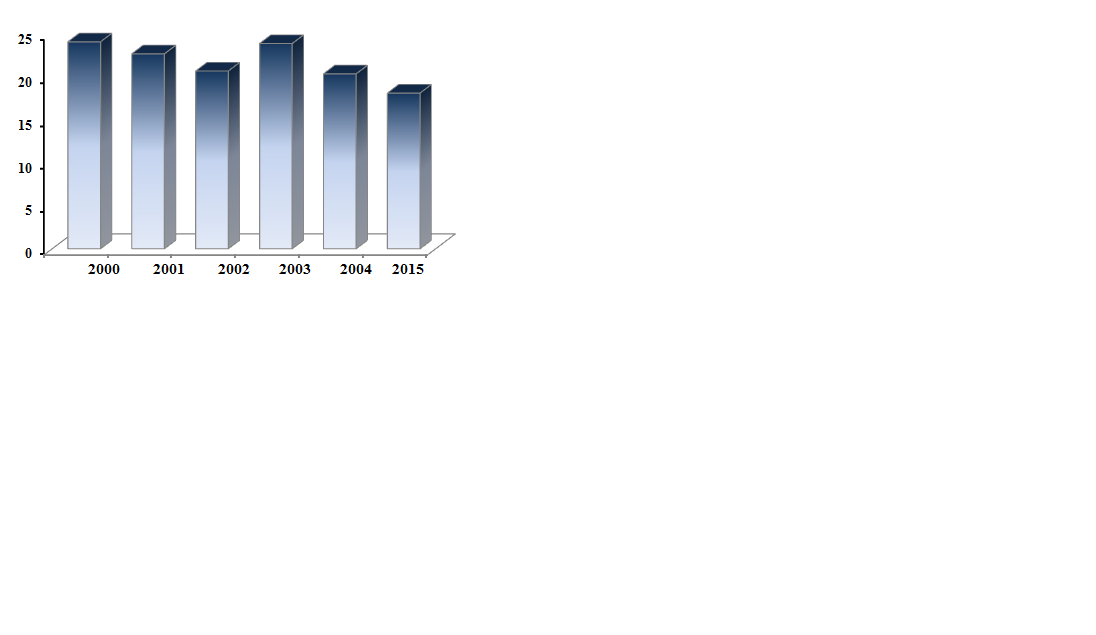 Рис. 2.8. .Доля поступлений в бюджетные доходы с 2000-2015 годКак видно из рисунка, доля таможенных поступлений в бюджетные доходы составила 24,1% в 2000 г., 22,7% в 2001 г., 20,7% в 2002 г., 23,9% в 2003 г., 20,37 в 2004 г. и 18,13 в 2015 г. Также в структуре экспортно-импортных платежей превалируют налоговые платежи, а не таможенные: в 2010 г. доля таможенных пошлин составила 27,1%, НДС – 65,3%, доля акцизов – 3,9%, доля прочих налогов на внешнюю торговлю – 1,9%, доля дорожного налога – 0,8%. Произошедший процесс реструктуризации таможенных платежей связан с развивающейся интеграцией и внедрением порядка взимания НДС и акцизов при импорте продукции на таможенную территорию Республики. Тем не менее, в условиях необходимости расширения внешнеэкономических отношений, с одной стороны, и защиты российского рынка, с другой, особое значение в качестве регулятора ВЭД, независимо от их размера, приобретают как раз таможенные пошлины. Существенное перевыполнение бюджетных назначений по поступлению средств от импортных таможенных пошлин может быть определено следующими причинами: в новом ввозном тарифе существенно увеличена номенклатура продукции, к которой применяется ряд комбинированных ставок пошлин. Это привело к модификации структуры ввоза, что повлекло за собой повышение средней ставки пошлин, а в итоге и повышение поступлений в бюджет.Некоторое увеличение спроса на импортные промышленные и продовольственные товары положительно сказались на росте объемов ввоза из государств дальнего зарубежья в текущем году по сопоставлению с соответственным периодом прошлого года. Помимо этого, на увеличение объемов ввоза положительное воздействие оказало оживление приграничной торговли между зарубежными и азербайджанскими регионами. Причиной же низкой эффективности структурной составляющей тарифной политики, вероятно, является неотчетливая формулировка долгосрочных ориентиров структурно-технологической перестройки производства и углубления специализации национальной экономики в международном разделении труда. Непрерывная «подстройка» тарифной системы (увеличение или понижение импортных пошлин на ту или иную продукцию) обычно реализуется под давлением отраслевых интересов, что, разумеется, искажает формат фискальной политики в рыночных условиях хозяйствования. В итоге тарифная система на сегодняшний день не выполняет до конца свои основные структурно-регулятивные функции. Ради справедливости нужно отметить, что в последнее время правительство предприняло ряд определенных усилий для противодействия отраслевому монополизму и для смещения акцентов в сторону функциональных и технологических, а также региональных приоритетов экономического развития.Наиболее значимые проблемы таможенного регулирования платежей в современных условиях объясняются участием либо же подготовкой к вступлению в ВТО. На основе этого заслуживают внимания подходы Европейского Союза к таможенному обложению импорта продукции для защиты отечественного производителя. В частности, положительный опыт ЕС подсказывает целесообразность употребления дополнительных ввозных сборов и таможенных пошлин в отношении той ввозимой продукции, производство которой выполняется в Республике в достаточных объемах. Перечислим эту продукцию: картофель, лен, мясо, молочные продукты, мебель, холодильники, ковровые покрытия и другие товары. Это позволило бы защитить перспективные сектора отечественного рынка в обстоятельствах расширения внешнеэкономических связей. Самое важнейшее, такие меры совсем не противоречат главным принципам ВТО [15].Присоединение Азербайджана к ВТО очень важно, так как эта республика представляет собой небольшую страну с открытой и переходной экономикой, в большей степени, зависящей от внешней торговли. Это делает ее экономику довольно уязвимой перед давлением глобального потока продукции и услуг. Бесспорно, данные обстоятельства учитываются в длительной стадии консультаций и переговоров о ряде условий членства АР в ВТО. Отстаиваемые Азербайджанской стороной на переговорах по тарифным уступкам вопросы конечного и начального их уровня - одни из наиболее важных. По официальным сведениям, первичные условия, которые выдвигаются для Азербайджанской Республики, предусматривают начальный и конечный уровни связывания тарифа по промышленной продукции соответственно в 14,2 и 9,7 % против 5,7% на сегодняшнее время. Другими словами, «коридор» для изменения ввозного тарифа в рамках ставок связывания достаточно широк. В таком случае, формирование необходимой политики протекционистской защиты азербайджанских производителей в границах «коридора» – уже, собственно, не вопрос, связанный прямо с присоединением к ВТО, а проблема внутренней политики, которая на переходный период вызвана отчетливо увязать меры по защите отечественного производства с настоящими программами азербайджанского бизнеса по увеличению собственной конкурентоспособности. Таким образом, необходимо энергично задействовать весь арсенал методик структурного регулирования экономики и защиты национальных производителей, имеющих потенциал роста конкурентоспособных производств, включая нетарифные и тарифные инструменты, адекватные меры кредитной и макроэкономической политики. В то же время нельзя допускать спешности во вхождении в масштабные экономические организации и необходимо максимально употреблять положительный эффект интегрирования в мировые финансовые и товарные рынки за границами членства в ВТО. Имея растущие валютные запасы и средства нефтяного фонда, осуществляя наращивание инвестиции в сферы экономики, Азербайджанская Республика имеет все возможности осуществлять вполне независимую, научно-проверенную политику по регулированию внешней торговли на базе оптимального употребления своих абсолютных и сравнительных преимуществ, формирования условий для наращивания вывозного потенциала и увеличения уровня конкурентоспособности конечных отечественных товаров [16].Успешное осуществление таможенной политики Республики позволит обеспечить более эффективное применение инструментов контроля и регулирование товарного обмена на таможенной территории, участие в осуществлении торгово-политических задач защиты внутреннего рынка, стимулирование дальнейшего развития экономики Республики. На практике во внешнеторговой деятельности выделяют следующие группы инструментов; экономические способы регулирования, ряд таможенных пошлин, таможенные сборы, пограничные налоги, определенные субсидии национальным товаропроизводителям, к административным средствам регулирования относятся: запреты и ограничения импорта и экспорта, лицензирование, а также контингентирование импорта, ряд добровольных ограничений экспорта; комплекс технических инструментов, стандартов и технических норм, методов определения соответствия установленным стандартам, нормы и правила безопасности, сертификация товаров, ряд санитарно-ветеринарных норм и норм здравоохранения, а также меры, которые связаны с защитой среды человека; меры по содействию национальным экспортерам и изготовителям продукции для экспортакомплекс валютно-финансовых мер: маневрирование банковской ставкой и ссудным процентом, направленное влияние	на курс национальных валют. Накопленный на сегодня опыт государственного регулирования и управления внешнеторговой деятельностью исполняют следующие функции:обеспечивают осуществление в Республике единой внешнеторговой политики и реализовывают меры по ее осуществлению; создают национальную 	программу 	развития ВЭД; принимают ограниченные во времени меры защиты внутреннего рынка АР; вводят ряд количественных ограничений на экспорт и импорт. Все вышеперечисленные действия реализуются в соответствии с установленными мерами международного права и в рамках, которые необходимы для действенной защиты экономических интересов Республики.Таможенные платежи выступают также как финансовые отношения между страной и участниками внешнеэкономических сделок, опосредованных государственными сверхтарифными, тарифными и другими нормативами и законами, обращенными на оперативное регулирование ВЭД для защиты экономической безопасности страны.Изменение уровня таможенного обложения происходило дифференцированно – от 3,5% в 1999 г. до 2,1% в 2015 г. Этот показатель предлагаем включить в группу официальных показателей развития экономики Республики. В условиях рыночной экономики и либерализации ВЭД таможенные платежи стали наиважнейшим экономическим регулятором ВТО. При помощи таможенных платежей страна может поощрять либо ограничивать импорт соответствующей продукции, проводить определенную научно-техническую, экономическую, экологическую и валютно-финансовую политику. Экономическая природа таможенной пошлины помогает государству направлять всю деятельность субъектов ВЭД в русло общенациональных интересов. Исследование показало, что процесс преобразования механизма взимания таможенных платежей в АР осуществлялся в несколько стадий. На первой стадии (1991- 1993 г.) в Республике при импорте и экспорте продукции субъектами ВЭД уплачивался налог на вывоз и ввоз по ставкам, определяемым Правительством Республики. На второй стадии (1994-1997 гг.) продолжалось формирование таможенного законодательства по регулированию ВЭД, а вместо налогов на вывоз и ввоз были включены таможенные платежи на обширный круг продукции. Третья стадия (1997 г. – до сегодня) характеризуется участием АР в процессах интеграции. По нашему мнению, для усиления эффективности таможенного обложения в обстоятельствах подготовки присоединения к ВТО нужно дальнейшее улучшение таможенного регулирования при помощи таможенных платежей ВЭД, основанное на действенных способах протекции рынка Республики от недопустимой конкуренции. Речь идет, в первый черед, о пошлинах уравнительного, компенсационного, антидемпингового, преференциального характера. Открытость экономики, во много раз повышающаяся по мере интеграции государства в мировое хозяйство и в особенности из-за присоединения к ВТО формирует новые условия для практического осуществления механизма таможенного регулирования используя таможенные платежи. На сегодняшний день происходит понижение среднего уровня ставок тарифов во всем мире, в том числе и в Республике Азербайджан. Если в 2001 году средний размер тарифа в общей сумме налогообложения в АР составляло 14,1%, то в 2015 году данное значение понизилось до 7,2%. На сегодня его значение составило 4,8%. Доля таможенных поступлений в бюджетные доходы составила 24,1% в 2000 г., 22,7% в 2001 г., 20,7% в 2002 г., 23,9% в 2003 г., 20,37 в 2004 г. и 18,13 в 2015 г. Также в структуре экспортно-импортных платежей превалируют налоговые платежи, а не таможенные: в 2010 г. доля таможенных пошлин составила 27,1%, НДС – 65,3%, доля акцизов – 3,9%, доля прочих налогов на внешнюю торговлю – 1,9%, доля дорожного налога – 0,8%. Произошедший процесс реструктуризации таможенных платежей связан с развивающейся интеграцией и внедрением порядка взимания НДС и акцизов при импорте продукции на таможенную территорию Республики. Присоединение Азербайджана к ВТО очень важно, так как эта республика представляет собой небольшую страну с открытой и переходной экономикой, в большей степени, зависящей от внешней торговли. Это делает ее экономику довольно уязвимой перед давлением глобального потока продукции и услуг. Бесспорно, данные обстоятельства учитываются в длительной стадии консультаций и переговоров о ряде условий членства АР в ВТО. Другими словами, «коридор» для изменения ввозного тарифа в рамках ставок связывания достаточно широк. В таком случае, формирование необходимой политики протекционистской защиты азербайджанских производителей в границах «коридора» – уже, собственно, не вопрос, связанный прямо с присоединением к ВТО, а проблема внутренней политики, которая на переходный период вызвана отчетливо увязать меры по защите отечественного производства с настоящими программами азербайджанского бизнеса по увеличению собственной конкурентоспособности. Таким образом, необходимо энергично задействовать весь арсенал методик структурного регулирования экономики и защиты национальных производителей, имеющих потенциал роста конкурентоспособных производств, включая нетарифные и тарифные инструменты, адекватные меры кредитной и макроэкономической политики. Таким образом, при этом уровень защиты азербайджанских производителей таможенными платежами в идеале должен быть таким, чтобы, с одной стороны, не мешать конкуренции, а с другой, – обеспечить Азербайджанским производителям «временную» передышку на время реконструкции и модернизации производства, и только потом и интеграции в ВТО. Очевидно, что данное выстраивание «тонкой» протекционистской политики в период присоединения к ВТО является задачей правительства. Ему предстоит продемонстрировать способности к действенному распоряжению не только лишь ресурсами и факторами экономического роста, но и таможенными и регулятивными платежами. Однако для усиления эффективности таможенных платежей в обстоятельствах подготовки вступления в ВТО нужно дальнейшее реформирование таможенных платежей.ГЛАВА III. СОВЕРШЕНСТВОВАНИЕ ТАМОЖЕННОГО РЕГУЛИРОВАНИЯ ТАМОЖЕННЫХ ПЛАТЕЖЕЙ КАК ИНСТРУМЕНТА РЕГУЛИРОВАНИЯ ВНЕШНЕЭКОНОМИЧЕСКОЙ ДЕЯТЕЛЬНОСТИ В РЕСПУБЛИКЕ АЗЕРБАЙДЖАН3.1. Предложения по совершенствованию таможенного регулирования таможенных платежей как инструмента регулирования внешнеэкономической деятельности в Республике АзербайджанВ данном разделе мы дадим ряд предложений по улучшению таможенного регулирования таможенных платежей как инструмента регулирования ВЭД в Республике Азербайджан.Отметим, таможенная безопасность представляет собой неотъемлемую составляющую национальной безопасности. С расширением ВЭД Республики Азербайджан, активным увеличением террористических атак и санкций во всем мире, важность и роль таможенных органов в процессе обеспечения национальной безопасности в целом и экономической безопасности в частности, существенно возросла. В следствии анализа теоретических, а также нормативно-правовых основ деятельности таможенных органов в Республике, главных типов таможенных платежей, и проблем с их уплатой, можно выделить следующие направленности улучшения деятельности таможенных органов в целях увеличения собираемости и прозрачности таможенных платежей:1) Формирование таможенной инфраструктуры, которое тесно связано с развитием прозрачности и собираемости таможенных платежей в Республике.Значимую роль для инфраструктурного развития в РА играет институт государственно-частного партнерства, который требует дальнейшего развития законодательства. Внесение изменений в систему таможенного оформления повлечет ряд изменений в системе государственного контроля импорта/экспорта продукции. Это должно сопровождаться употреблением новейших информационных технологий. Помимо этого, возможное сокращение числа таможенных органов не должно ограничивать помещение продукции под экономические и завершающие таможенные режимы. Решение данной задачи повысит действенность системы движения продукции, и прозрачности уплаты таможенных платежей. 2) Развитие сотрудничества между таможенными администрациями государств-участников Договора о ЕАЭС и другими странами в сфере использования Рамочных стандартов безопасности и облегчения мировой торговли. Решение данной задачи поможет обеспечить комплексное управление международной цепью поставок продукции для достижения большей предсказуемости и определенности, улучшать системы таможенного контроля и оформления таможенных платежей в Республике.3) Привлечение в таможенные органы квалифицированного персонала, а также осуществление его подготовки и переподготовки. Эта мера связана с необходимостью разрешения вопросов социального обеспечения. Решение данной задачи позволит образовать кадровый потенциал для таможенных органов в Азербайджане.4) Развитие социальной сферы в интересах обеспечения действенной работы таможенных органов. Решение данной задачи обращено на развитие социального обеспечения должностных лиц таможенных органов. Удовлетворённость сотрудников уменьшит коррупцию в таможенных органах что в свою очередь позитивно скажется на увеличении действенности таможенных платежей. 5) Улучшение правоохранительной и антикоррупционной деятельности органов таможни в Азербайджане. Осуществление указанной задачи позволит сформировать ряд условий для повышения действенности деятельности таможенных органов в борьбе с таможенными коррупционными проявлениями и правонарушениями. Данное мероприятие также позитивно скажется на повышении действенности таможенных платежей. 6) Улучшение системы таможенного контроля и оформления. Функции таможенных органов, которые расположены в пропускных пунктах через государственную границу, должны быть устремлены на пропуск лиц, продукции и транспорта с наименьшими временными расходами и исключать реализацию полного цикла таможенного оформления продукции. Реализация данной задачи позволит обеспечить увеличение действенности таможенного администрирования, это в свой черед повысит уровень прозрачности таможенных платежей в бюджет.На сегодня, в научной литературе энергично обсуждается такая проблема, как отсутствие комплексного нормативно-правового акта, который посвящен регулированию деятельности по обеспечению экономической безопасности таможенных платежей в Республике со станами СНГ – Доктрины экономической безопасности таможенных платежей в РА с государствами СНГ.Образцовым документом, который на сегодня может исполнить функцию такого нормативного акта можно считать Концепцию формирования Единого экономического пространства, на основе которой цель единого экономического пространства заключается в создании условий для устойчивого и действенного развития экономик стран-участников и увеличения уровня жизни населения. Отметим, что в концепции сказано о принципах образования единого экономического пространства. Принципами единого экономического пространства являются обеспечение свободы перемещения: 1) продукции, что предусматривает ликвидацию изъятий из режима свободной торговли и снятие ограничений во взаимной торговле на базе унификации таможенных тарифов, создание общего таможенного тарифа, определенного на базе согласованной странами-участниками методики, мер нетарифного регулирования, употребления инструментов регулирования торговли с третьими государствами;2) услуг, что предполагает создание общих правил и подходов для обеспечения полного доступа на рынок услуг и поставщиков услуг в рамках единого экономического пространства и осуществление согласованной политики по доступу третьих государств;3) рабочей силы, что предполагает обеспечение свободного перемещения физических лиц стран-участников в рамках единого экономического пространства и создание согласованной миграционной политики в отношении третьих государств с учетом принципов и норм международного права и ВТО;4) капитала, что предполагает поэтапный процесс снятия ограничений на движение капитала из стран-участников в рамках единого экономического пространства и проведение скоординированной политики в сфере развития рынка капиталов и макроэкономической стабильности. Для Республики учет принципов международного права и ВТО, как преобладающего законодательства может отрицательно повлиять на интеграцию. Помимо этого, в местных законодательных актах не прописано главенство данных принципов над международным законодательством, что не позволяет организовать полноценную экономическую доктрину, где будет осуществляться развитие таможенного регулирования таможенных платежей [17].На основе этого речь может идти об учете сопутствующих факторов, которые могут определить высокий уровень открытости либо диктовать принцип рациональной автономии. К подобным факторам можно отнести: 1) геополитические факторы (состояние мира либо войны, наличие угрозы внешней экспансии);2) климатические, географические и экологические факторы, которые благоприятствуют эффективному бизнесу либо снижают деловую активность, а также уровень инвестиционной привлекательности;3) вместимость внутренних рынков и их господствующая категория. Как известно, имеются рынки с неограниченной вместимостью (нематериальные блага, продукция первой необходимости, коммунальные и другие жизненно значимые услуги), рынки с потенциально ограниченной вместимостью (продукция народного потребления, материалы и сырье, работы и услуги вспомогательного и производственного назначения) и рынки с ограниченной емкостью, к примеру, коммерческие элитные жилые здания, автотранспорт, техника, программные продукты, предметы роскоши. Таким образом, в рамках единой экономической доктрины нужно описать ряд принципов учета аналогичных факторов и принципы взаимодействия. Наряду с этим, не нужно упускать и нравственно-этическую составляющую, чтобы данная доктрина была поддержана большей частью жителей. Рассмотрим следующую проблему – проблему определения стоимости продукции, перемещаемой через таможенную границу Республики. На основе этого отметим, что таможенная стоимость продукции, перемещаемой через таможенную границу Азербайджана, играет существенную роль в области государственного регулирования ВЭД. Она применяется в качестве базы для расчета размера таможенных платежей и налогов, а также является исходной величиной для образования сведения о стоимостном объеме внешней торговли. От правильности определения размера таможенной стоимости зависит полнота взимания таможенных платежей [18]. Методология определения таможенной стоимости заложена в законе  «Об определении таможенной стоимости»  предусматривает шесть методик определения таможенной стоимости. Контроль таможенной стоимости регулируется и подразумевает:1) осуществление проверки правильности декларирования таможенной стоимости продукции, перемещаемой через таможенную границу Азербайджана;2) осуществление дополнительной проверки – если существуют расхождения данных, представленных декларантом и ценовыми сведениями, имеющимися в таможенном органе; 3) принятие решения о корректировке заявленной таможенной стоимости продукции, которая проводится:а) самим декларантом;б) должностным лицом таможенного органа.Тем не менее существование проблем в процессе организации контроля таможенной стоимости в Азербайджане подтверждает судебная практика по спорам о таможенной стоимости, а также число решений суда, которые вынесены не в пользу таможенных органов.Трудности вызывает использование Соглашения «Об определении таможенной стоимости», а собственно, статьи 4 Соглашения. Нужно четкое понимание смыслового наполнения каждого определенного ограничения, которое указано в Соглашении, так как наличие неопределенностей в ограничениях, в практической жизни затрудняет обнаружение признаков того либо другого ограничения, а закрытый список данных ограничений не позволяет должностным лицам таможни применять иные, объективно верные ограничения.Известно, что при контроле таможенной стоимости органы таможни используют ценовые сведения, которые обеспечиваются, в том числе, при помощи информационного обмена между таможенными органами. Не является секретом что, если не принято окончательное решение по величине таможенной стоимости, то участник ВЭД может внести обеспечение таможенных платежей на депозитный счет таможенного органа. Впоследствии весь размер обеспечения уходит в счет уплаты таможенных платежей.Однако бывает и так, что деньги возвращаются декларанту. Отрицательно это выглядит с экономической точки зрения, а собственно, как «изъятие» денежных средств из обращения, ведь действеннее всего эти средства употреблялись бы на банковских счетах декларанта.В ходе судебных заседаний часто происходит рассмотрение дел по вопросам контроля таможенной стоимости продукции, разрешение по существу которых, кажется предсказуемым с точки зрения должностного лица таможни. Однако судья занимает сторону истца-участника ВЭД.И это часто сопряжено с тем, что суд не принимает в учет специфику споров, которые связаны с таможенной стоимостью, игнорирует практические особенности предмета спора. Арбитражный заседатель является специальным институтом арбитражно-процессуального права, который может быть применен в случаях, когда для разрешения спора необходимы специальные знания в определенной сфере. Вопрос таможенной стоимости является как раз таким вопросом, требующим наличия у судьи специальных знаний. А внесение определенных поправок в арбитражно-процессуальные законы на федеральном уровне улучшает судебную практику в сторону снижения числа споров, проигрываемых таможней. Окончательно посодействовать эффективному употреблению Соглашения в вопросах определения и контроля таможенной стоимости продукции на практике могло бы его официальное толкование Судом Евразийского экономического сообщества.Необходимость формирования единого информационного поля для действенного информационного обмена Азербайджана с Таможенным союзом, и всеми государствами СНГ была обозначена раньше. Единая база данных, которая содержит сведения о продукции, пересекающей таможенную границу Азербайджанской Республики, позволит централизованно отслеживать сведения о стоимости, условия поставки и другие сведения, которые касаются перемещения продукции через таможенную границу Азербайджана. Процесс обеспечения уплаты таможенных платежей является следующей проблемой, вызывающей недовольство представителей бизнеса. Но интересы бизнеса и страны в лице таможенных органов всегда будут сталкиваться по такой причине, что какие-то функции призвана выполнять таможенная служба. Вследствие этого негативные следствия внесения обеспечения уплаты таможенных платежей могут нивелироваться на данной стадии только лишь самими участниками ВЭД посредством добросовестного исполнения таможенных правил либо предоставления необходимых данных по запросу в таможенный орган Республики в короткие сроки [].Таким образом, ряд вышеперечисленных предложений и рекомендаций должны быть нормативно закреплены. Реализовываемое на сегодня развитие нормативной базы Азербайджана является очень подходящим для этого случаем.3.2. Предложения по развитию информационных таможенных технологий в Республики Азербайджан на современном этапеРазвитие информационных таможенных технологий в Азербайджане в современное время находится на стадии становления, мало отвечает современным требованиям и опыту прогрессивных таможенных администраций мира. Для увеличения прозрачности таможенных платежей в Азербайджане должно быть введено и интенсивно формироваться электронное декларирование, информирование, унификация системы управления рисками, транзитные технологий. Наряду с этим, высокая степень дискриминации экспортеров Азербайджана на внешних рынках, в отношении главных отраслей экономики требует процесса модернизации информационных технологий, обращенной на: - увеличение собираемости и прозрачности таможенных платежей;увеличение стабильности национальной экономики Азербайджана в условиях усиливающейся региональной и глобальной конкуренции;- создание привлекательного инвестиционного климата Республики; - обеспечение баланса между обеспечением безопасности и содействием международной торговли. Одновременное достижение назначенных стратегических целей неосуществимо без полного пересмотра подходов к автоматизации деятельности органов таможни в Республике. Требуется обеспечить переход от автоматизации деятельности должностных лиц таможенных органов (операций и функций таможенного инспектора) на национальном уровне к автоматизации осуществления таможенных процедур в Республике Азербайджан.Такой переход должен обязательно характеризоваться: - уникальной идентификацией всех участников ВЭД в Республике Азербайджан;- осуществлением принципов «одного окна» и «однократного представления сведений» при взаимодействии участников ВЭД с таможенными и другими государственными органами Республики;  - автоматической регистрацией, а также выпуском деклараций на продукцию с употреблением системы управления рисками и дифференциацией участников ВЭД [20]. Рекомендуем рассмотреть в этом вопросе международный опыт.Добавим, что система идентификации и регистрации хозяйствующих субъектов (EORI – Economic Operator's Registration and Indentification) введена и благополучно функционирует в ЕС, для упрощения процедур торговли, которые связаны с перемещением продукции через таможенную границу. Следует отметить, что регистрация в EORI не заменяет иные виды государственной регистрации, а только дополняет их соответственным идентификатором, употребляемым при осуществлении таможенных операций на территории Евросоюза.Представляется актуальным формирование подобной системы уникальной идентификации участников ВЭД в Республике Азербайджан, с возможностью в будущем ее интеграции с EORI. Формирование такой системы сильно упростит таможенные процедуры в Республике Азербайджан (к примеру, в процессе заполнения таможенной документации, при создании профиля участника ВЭД в управлении рисками), а также увеличит уровень прозрачности и собираемости таможенных платежей в Республике Азербайджан.Перспективная схема информационного взаимодействия должна базироваться на осуществлении принципов «однократного представления информации» при взаимодействии участников внешнеэкономической деятельности с таможенными и другими государственными органами Республики.Перед таможенными органами Республики стоит задача оптимизации уже сформировавшегося электронного документооборота и образование его для тех ведомств и министерств, которые не вовлечены в него полностью. Предстоит создать единые формы документации, сообщений, форматов сведений, стандартов и правил, обусловливающих интерфейсы информационного взаимодействия межгосударственного и межведомственного уровней. В данных целях нужно обеспечить стандартизацию и унификацию осуществления таможенных процедур с употреблением информационно-программных средств на уровне национальных сегментов информационных систем таможенных органов и обеспечить создание интегрированной информационной структуры юридически важного межгосударственного обмена сведениями и электронной документацией в Республике Азербайджан на основе Интегрированной информационной системы внутренней и внешней торговли.Также серьезной проблемой, сопряженной с собираемостью таможенных платежей органами таможни Республики, является коррупция. Главной опасностью коррупцию заключается в ее разрушительной функции, которая воздействует на государственное устройство и на правовую основу жизнедеятельности в Республике. Если же не предпринимать меры по пресечению коррупционной деятельности, то это может привести к понижению результативности работы государственных таможенных органов и тем самым уменьшению таможенных платежей, в результате бюджет будет уязвим. В свой черед, в обеспечении собираемости таможенных платежей, коррупция оказывает негативное влияние и ведет к распаду экономики, и борьба с коррупцией сопровождается определенными трудностями. Для того, чтобы экономика развивалась динамично и успешно, необходимо устранять такие проблемы как коррупция.В Республике Азербайджан, необходимо законодательно закрепить, что сотрудники таможенных органов обязаны ежегодно доказывать, что полученные ими доходы были получены законно. Также, необходимо создать «общественные комитеты», они необходимы для контроля за действиями таможенных органов в республике.Таким образом, в последнее время роль экономической безопасности в виде повышения собираемости таможенных платежей на сегодня, когда усиливаются угрозы и усиливаются давления со стороны кризисных явлений, важно совершенствовать систему государственного управления и правильно проводить различные мероприятия по повышению безопасности и собираемости таможенных платежей, и все таможенной системы в целом.Взаимодействие между всеми узлами Интегрированной информационной системы внешней и внутренней торговли должно обеспечиваться за счет создания и использования интеграционных сегментов, представляющих собой совокупность защищенной системы передачи данных и интеграционных шлюзов, входящих в состав каждого из узлов Интегрированной информационной системы внешней и внутренней торговли.Не менее важной инновацией является автоматическая регистрация и выпуск деклараций на товары с использованием системы управления рисками и дифференциацией участников ВЭД.Совершенствование технологии таможенного контроля в условиях криминализации сферы внешнеэкономической деятельности в Республике Азербайджан в целом и реализация технологии автоматического выпуска товаров предполагает применение автоматического выпуска исключительно к добросовестным участникам внешнеэкономической деятельности при одновременном усилении таможенного контроля в отношении участников ВЭД, характеризующихся высокой степенью риска и «фирм-однодневок».В качестве критериев категорирования участников внешнеэкономической деятельности, в отличие от действующей в настоящее время системы, необходимо применять два блока индикаторов – надежности и финансовой устойчивости. К комплексу индикаторов надежности необходимо индикаторы, связанные с организационными аспектами деятельности участников ВЭД, позволяющими выявить у участника ВЭД признаки «фирмы-однодневки» (срок осуществления внешнеэкономической деятельности, форма государственной регистрации, формирование уставного капитала, количество и состав учредителей, наличие основных фондов) и индикаторы, связанные с взаимодействием участников ВЭД с таможенными и налоговыми органами (наличие задолженности по уплате таможенных платежей, нарушений таможенных правил, частота корректировок таможенной стоимости). Блок индикаторов финансовой устойчивости, направленный на прогнозирование выполнения участниками внешнеэкономической деятельности своих обязанностей на основе мониторинга их финансового состояния.Вследствии анализа теоретических, а также нормативно-правовых основ деятельности таможенных органов в Республике, главных типов таможенных платежей, и проблем с их уплатой, можно выделить следующие направленности улучшения деятельности таможенных органов в целях увеличения собираемости и прозрачности таможенных платежей:1) Формирование таможенной инфраструктуры, которое тесно связано с развитием прозрачности и собираемости таможенных платежей в Республике.2) Развитие сотрудничества между таможенными администрациями государств-участников Договора о ЕАЭС и другими странами в сфере использования Рамочных стандартов безопасности и облегчения мировой торговли.3) Привлечение в таможенные органы квалифицированного персонала, а также осуществление его подготовки и переподготовки.4) Развитие социальной сферы в интересах обеспечения действенной работы таможенных органов.5) Улучшение правоохранительной и антикоррупционной деятельности органов таможни в Азербайджане.6) Улучшение системы таможенного контроля и оформления. Функции таможенных органов, которые расположены в пропускных пунктах через государственную границу, должны быть устремлены на пропуск лиц, продукции и транспорта с наименьшими временными расходами и исключать реализацию полного цикла таможенного оформления продукции.Вопрос таможенной стоимости является как раз таким вопросом, требующим наличия у судьи специальных знаний. А внесение определенных поправок в арбитражно-процессуальные законы на федеральном уровне улучшает судебную практику в сторону снижения числа споров, проигрываемых таможней. Окончательно посодействовать эффективному употреблению Соглашения в вопросах определения и контроля таможенной стоимости продукции на практике могло бы его официальное толкование Судом Евразийского экономического сообщества.Необходимость формирования единого информационного поля для действенного информационного обмена Азербайджана с Таможенным союзом, и всеми государствами СНГ была обозначена раньше. Единая база данных, которая содержит сведения о продукции, пересекающей таможенную границу Азербайджанской Республики, позволит централизованно отслеживать сведения о стоимости, условия поставки и другие сведения, которые касаются перемещения продукции через таможенную границу Азербайджана. Процесс обеспечения уплаты таможенных платежей является следующей проблемой, вызывающей недовольство представителей бизнеса. Но интересы бизнеса и страны в лице таможенных органов всегда будут сталкиваться по такой причине, что какие-то функции призвана выполнять таможенная служба. Вследствие этого негативные следствия внесения обеспечения уплаты таможенных платежей могут нивелироваться на данной стадии только лишь самими участниками ВЭД посредством добросовестного исполнения таможенных правил либо предоставления необходимых данных по запросу в таможенный орган Республики в короткие сроки [2].Развитие информационных таможенных технологий в Азербайджане в современное время находится на стадии становления, мало отвечает современным требованиям и опыту прогрессивных таможенных администраций мира. Требуется обеспечить переход от автоматизации деятельности должностных лиц таможенных органов (операций и функций таможенного инспектора) на национальном уровне к автоматизации осуществления таможенных процедур в Республике Азербайджан.Такой переход должен обязательно характеризоваться: - уникальной идентификацией всех участников ВЭД в Республике Азербайджан;- осуществлением принципов «одного окна» и «однократного представления сведений» при взаимодействии участников ВЭД с таможенными и другими государственными органами Республики;  - автоматической регистрацией, а также выпуском деклараций на продукцию с употреблением системы управления рисками и дифференциацией участников ВЭД []. В Республике Азербайджан, необходимо законодательно закрепить, что сотрудники таможенных органов обязаны ежегодно доказывать, что полученные ими доходы были получены законно. Также, необходимо создать «общественные комитеты», они необходимы для контроля за действиями таможенных органов в республике.Таким образом, в последнее время роль экономической безопасности в виде повышения собираемости таможенных платежей на сегодня, когда усиливаются угрозы и усиливаются давления со стороны кризисных явлений, важно совершенствовать систему государственного управления и правильно проводить различные мероприятия по повышению безопасности и собираемости таможенных платежей, и все таможенной системы в целом.Таким образом, реализация рассмотренных инновационных подходов позволит обеспечить переход от использования в таможенных органах учетных, статистических, информационно-справочных и информационно-расчетных систем, выполняющих запросы должностных лиц таможенных органов, к применению автоматических и интеллектуально-управляющих информационных систем, контролирующих выполнение таможенных процедур и обеспечивающих совместно с должностными лицами таможенных органов проведение таможенного оформления и контроля, и повысит собираемость таможенных платежей. Достижение сформулированных стратегических целей и получение обозначенных результатов возможно только при совместной, постоянной и конструктивной работе должностных лиц таможенных органов, и иных государственных органов Республики Азербайджан, а также и добросовестных участников ВЭД.ЗАКЛЮЧЕНИЕТаможенные платежи взимаются с физических и юридических лиц и бизнесменов без создания юридического лица. По законодательству в таможенной сфере плательщиками таможенных платежей могут являться непосредственно декларанты либо другие лица, которые наделены обязанностью по выплате таких платежей. Успешное осуществление таможенной политики Республики позволит обеспечить более эффективное применение инструментов контроля и регулирование товарного обмена на таможенной территории, участие в осуществлении торгово-политических задач защиты внутреннего рынка, стимулирование дальнейшего развития экономики Республики. На практике во внешнеторговой деятельности выделяют следующие группы инструментов; экономические способы регулирования, ряд таможенных пошлин, таможенные сборы, пограничные налоги, определенные субсидии национальным товаропроизводителям, к административным средствам регулирования относятся: запреты и ограничения импорта и экспорта, лицензирование, а также контингентирование импорта, ряд добровольных ограничений экспорта; комплекс технических инструментов, стандартов и технических норм, методов определения соответствия установленным стандартам, нормы и правила безопасности, сертификация товаров, ряд санитарно-ветеринарных норм и норм здравоохранения, а также меры, которые связаны с защитой среды человека; меры по содействию национальным экспортерам и изготовителям продукции для экспортакомплекс валютно-финансовых мер: маневрирование банковской ставкой и ссудным процентом, направленное влияние	на курс национальных валют. Накопленный на сегодня опыт государственного регулирования и управления внешнеторговой деятельностью исполняют следующие функции:обеспечивают осуществление в Республике единой внешнеторговой политики и реализовывают меры по ее осуществлению; создают национальную 	программу 	развития ВЭД; принимают ограниченные во времени меры защиты внутреннего рынка АР; вводят ряд количественных ограничений на экспорт и импорт. Все вышеперечисленные действия реализуются в соответствии с установленными мерами международного права и в рамках, которые необходимы для действенной защиты экономических интересов Республики.Таможенные платежи выступают как финансовые отношения между страной и участниками внешнеэкономических сделок, опосредованных государственными сверхтарифными, тарифными и другими нормативами и законами, обращенными на оперативное регулирование ВЭД для защиты экономической безопасности страны.Изменение уровня таможенного обложения происходило дифференцированно – от 3,5% в 1999 г. до 2,1% в 2015 г. Этот показатель предлагаем включить в группу официальных показателей развития экономики Республики. В условиях рыночной экономики и либерализации ВЭД таможенные платежи стали наиважнейшим экономическим регулятором ВТО. При помощи таможенных платежей страна может поощрять либо ограничивать импорт соответствующей продукции, проводить определенную научно-техническую, экономическую, экологическую и валютно-финансовую политику. Экономическая природа таможенной пошлины помогает государству направлять всю деятельность субъектов ВЭД в русло общенациональных интересов. Исследование показало, что процесс преобразования механизма взимания таможенных платежей в АР осуществлялся в несколько стадий. На первой стадии (1991- 1993 г.) в Республике при импорте и экспорте продукции субъектами ВЭД уплачивался налог на вывоз и ввоз по ставкам, определяемым Правительством Республики. На второй стадии (1994-1997 гг.) продолжалось формирование таможенного законодательства по регулированию ВЭД, а вместо налогов на вывоз и ввоз были включены таможенные платежи на обширный круг продукции. Третья стадия (1997 г. – до сегодня) характеризуется участием АР в процессах интеграции. По нашему мнению, для усиления эффективности таможенного обложения в обстоятельствах подготовки присоединения к ВТО нужно дальнейшее улучшение таможенного регулирования при помощи таможенных платежей ВЭД, основанное на действенных способах протекции рынка Республики от недопустимой конкуренции. Речь идет, в первый черед, о пошлинах уравнительного, компенсационного, антидемпингового, преференциального характера. Открытость экономики, во много раз повышающаяся по мере интеграции государства в мировое хозяйство и в особенности из-за присоединения к ВТО формирует новые условия для практического осуществления механизма таможенного регулирования используя таможенные платежи. На сегодняшний день происходит понижение среднего уровня ставок тарифов во всем мире, в том числе и в Республике Азербайджан. Если в 2001 году средний размер тарифа в общей сумме налогообложения в АР составляло 14,1%, то в 2015 году данное значение понизилось до 7,2%. На сегодня его значение составило 4,8%. В то же время доля таможенных поступлений в бюджетные доходы составила 24,1% в 2000 г., 22,7% в 2001 г., 20,7% в 2002 г., 23,9% в 2003 г., 20,37 в 2004 г. и 18,13 в 2015 г. Также в структуре экспортно-импортных платежей превалируют налоговые платежи, а не таможенные: в 2010 г. доля таможенных пошлин составила 27,1%, НДС – 65,3%, доля акцизов – 3,9%, доля прочих налогов на внешнюю торговлю – 1,9%, доля дорожного налога – 0,8%. Произошедший процесс реструктуризации таможенных платежей связан с развивающейся интеграцией и внедрением порядка взимания НДС и акцизов при импорте продукции на таможенную территорию Республики. Присоединение Азербайджана к ВТО очень важно, так как эта республика представляет собой небольшую страну с открытой и переходной экономикой, в большей степени, зависящей от внешней торговли. Это делает ее экономику довольно уязвимой перед давлением глобального потока продукции и услуг. Бесспорно, данные обстоятельства учитываются в длительной стадии консультаций и переговоров о ряде условий членства АР в ВТО. Другими словами, «коридор» для изменения ввозного тарифа в рамках ставок связывания достаточно широк. В таком случае, формирование необходимой политики протекционистской защиты азербайджанских производителей в границах «коридора» – уже, собственно, не вопрос, связанный прямо с присоединением к ВТО, а проблема внутренней политики, которая на переходный период вызвана отчетливо увязать меры по защите отечественного производства с настоящими программами азербайджанского бизнеса по увеличению собственной конкурентоспособности. Таким образом, необходимо энергично задействовать весь арсенал методик структурного регулирования экономики и защиты национальных производителей, имеющих потенциал роста конкурентоспособных производств, включая нетарифные и тарифные инструменты, адекватные меры кредитной и макроэкономической политики. Таким образом, при этом уровень защиты азербайджанских производителей таможенными платежами в идеале должен быть таким, чтобы, с одной стороны, не мешать конкуренции, а с другой, – обеспечить Азербайджанским производителям «временную» передышку на время реконструкции и модернизации производства, и только потом и интеграции в ВТО. Очевидно, что данное выстраивание «тонкой» протекционистской политики в период присоединения к ВТО является задачей правительства. Ему предстоит продемонстрировать способности к действенному распоряжению не только лишь ресурсами и факторами экономического роста, но и таможенными и регулятивными платежами. Однако для усиления эффективности таможенных платежей в обстоятельствах подготовки вступления в ВТО нужно дальнейшее реформирование таможенных платежей.В данном разделе мы дадим ряд предложений по улучшению таможенного регулирования таможенных платежей как инструмента регулирования ВЭД в Республике Азербайджан.В следствии анализа теоретических, а также нормативно-правовых основ деятельности таможенных органов в Республике, главных типов таможенных платежей, и проблем с их уплатой, можно выделить следующие направленности улучшения деятельности таможенных органов в целях увеличения собираемости и прозрачности таможенных платежей:1) Формирование таможенной инфраструктуры, которое тесно связано с развитием прозрачности и собираемости таможенных платежей в Республике.2) Развитие сотрудничества между таможенными администрациями государств-участников Договора о ЕАЭС и другими странами в сфере использования Рамочных стандартов безопасности и облегчения мировой торговли.3) Привлечение в таможенные органы квалифицированного персонала, а также осуществление его подготовки и переподготовки.4) Развитие социальной сферы в интересах обеспечения действенной работы таможенных органов.5) Улучшение правоохранительной и антикоррупционной деятельности органов таможни в Азербайджане.6) Улучшение системы таможенного контроля и оформления. Функции таможенных органов, которые расположены в пропускных пунктах через государственную границу, должны быть устремлены на пропуск лиц, продукции и транспорта с наименьшими временными расходами и исключать реализацию полного цикла таможенного оформления продукции.Вопрос таможенной стоимости является как раз таким вопросом, требующим наличия у судьи специальных знаний. А внесение определенных поправок в арбитражно-процессуальные законы на федеральном уровне улучшает судебную практику в сторону снижения числа споров, проигрываемых таможней. Окончательно посодействовать эффективному употреблению Соглашения в вопросах определения и контроля таможенной стоимости продукции на практике могло бы его официальное толкование Судом Евразийского экономического сообщества.Необходимость формирования единого информационного поля для действенного информационного обмена Азербайджана с Таможенным союзом, и всеми государствами СНГ была обозначена раньше. Единая база данных, которая содержит сведения о продукции, пересекающей таможенную границу Азербайджанской Республики, позволит централизованно отслеживать сведения о стоимости, условия поставки и другие сведения, которые касаются перемещения продукции через таможенную границу Азербайджана. Процесс обеспечения уплаты таможенных платежей является следующей проблемой, вызывающей недовольство представителей бизнеса. Но интересы бизнеса и страны в лице таможенных органов всегда будут сталкиваться по такой причине, что какие-то функции призвана выполнять таможенная служба. Вследствие этого негативные следствия внесения обеспечения уплаты таможенных платежей могут нивелироваться на данной стадии только лишь самими участниками ВЭД посредством добросовестного исполнения таможенных правил либо предоставления необходимых данных по запросу в таможенный орган Республики в короткие сроки [].Развитие информационных таможенных технологий в Азербайджане в современное время находится на стадии становления, мало отвечает современным требованиям и опыту прогрессивных таможенных администраций мира. Требуется обеспечить переход от автоматизации деятельности должностных лиц таможенных органов (операций и функций таможенного инспектора) на национальном уровне к автоматизации осуществления таможенных процедур в Республике Азербайджан.Такой переход должен обязательно характеризоваться: - уникальной идентификацией всех участников ВЭД в Республике Азербайджан;- осуществлением принципов «одного окна» и «однократного представления сведений» при взаимодействии участников ВЭД с таможенными и другими государственными органами Республики; - автоматической регистрацией, а также выпуском деклараций на продукцию с употреблением системы управления рисками и дифференциацией участников ВЭД []. В Республике Азербайджан, необходимо законодательно закрепить, что сотрудники таможенных органов обязаны ежегодно доказывать, что полученные ими доходы были получены законно. Также, необходимо создать «общественные комитеты», они необходимы для контроля за действиями таможенных органов в республике.Таким образом, в последнее время роль экономической безопасности в виде повышения собираемости таможенных платежей на сегодня, когда усиливаются угрозы и усиливаются давления со стороны кризисных явлений, важно совершенствовать систему государственного управления и правильно проводить различные мероприятия по повышению безопасности и собираемости таможенных платежей, и все таможенной системы в целом.Таким образом, реализация рассмотренных инновационных подходов позволит обеспечить переход от использования в таможенных органах учетных, статистических, информационно-справочных и информационно-расчетных систем, выполняющих запросы должностных лиц таможенных органов, к применению автоматических и интеллектуально-управляющих информационных систем, контролирующих выполнение таможенных процедур и обеспечивающих совместно с должностными лицами таможенных органов проведение таможенного оформления и контроля, и повысит собираемость таможенных платежей. Достижение сформулированных стратегических целей и получение обозначенных результатов возможно только при совместной, постоянной и конструктивной работе должностных лиц таможенных органов, и иных государственных органов Республики Азербайджан, а также и добросовестных участников ВЭД.СПИСОК ИСПОЛЬЗОВАННОЙ ЛИТЕРАТУРЫТаможенный кодекс Республики, который утвержден Законом АР №164 от 24.06.2011 г.Закон Азербайджанской Республики «О таможенном тарифе» (№ 1064 от 20.06.1995 г.)Закон АР «О валютном регулировании» (№ 910 от 21 октября 1994 г.)Закон АР «О противодействии легализации денежных средств и другого имущества, полученного преступным путем, и финансированию терроризма» (№ 767-IIIQ от 10 февраля 2009 г.)Закон Азербайджанской Республики «О специальных экономических зонах» (СЭЗ) (№791 от  14 апреля 2009 г.).«Azərbaycan Respublikası ərazisinə gətirilən mallara əlavə dəyər vergisinin tətbiq edilməsi qaydaları haqqında»Təlimat , Əmr 1101, 25 dekabr 1997-ci il (elektron resurs) http://www.customs.gov.az/az/dgks1101.html«Azərbaycan Respublikası gömrük sisteminin 2007-2011-ci illərdə inkişafına dair Dövlət Proqramı» «Azərbaycan» qəzeti, 2 fevral 2007-ci il, №22«Azərbaycan Respublikasında bəzi fəaliyyət növləri üzrə ixracın stimullaşdırılması haqqında» Azərbaycan Respublikası Nazirlər Kabinetinin 26 iyul 2006-cı il tarixli 185 nömrəli qərarı. Azərbaycan Respublikasının Qanunvericilik Toplusu, 2006-cı il, №7, maddə 652 «Azərbaycan Respublikasında xarici ticarətin daha da liberallaşdırılması haqqında» AR Prezidentinin Fərmanı, 24 iyun 1997-ci il, №609 «Azərbaycan Respublikasının Qanunvericilik Toplusu» 1998-ci il, № 3, maddə 175 «Azərbaycan Respublikasında ixrac-idxal əməliyyatları üzrə gömrük rüsumlarının dərəcələri, gömrük rəsmiləşdirilməsinə görə alınan yığımların miqdarı haqqında» Azərbaycan Respublikası Nazirlər Kabinetinin 12 aprel 2001-ci il tarixli 80 nömrəli qərarı. «Azərbaycan Respublikasının Qanunvericilik Toplusu» 30 aprel 2001-ci il, № 4, maddə 289 «Azərbaycan Respublikasının ərazisinə gətirilən aksiz vergisinə cəlb olunan malların aksiz dərəcələrinin təsdiq edilməsi haqqında» Azərbaycan Respublikası Nazirlər Kabinetinin 19 yanvar 2001-ci il tarixli 20 nömrəli qərarı, «Azərbaycan Respublikasının Qanunvericilik Toplusu» 31 yanvar 2001-ci il, № 1, maddə 69«Azərbaycan Respublikasının ərazisinə gətirilən malların gömrük dəyərinin bəyan edilməsinin qayda və şərtləri haqqında» Əsasnamə, DGK-nin Əmri № 1106, 25 dekabr 1997-ci il, (elektron resurs) http://www.customs.gov.az/az/dgks1106.html«Azərbaycan Respublikasının ərazisinə gətirilən, əlavə dəyər vergisindən azad olunan malların siyahısı haqqında» Nazirlər Kabinetinin qərari N 11 Bakı şəhəri, 31 yanvar 2005-ci il (elektron resurs) «Azərbaycan Respublikasının Qanunvericilik Toplusu», 2005-ci il, №1, maddə 55 «Azərbaycan Respublikasının gömrük ərazisinə gətirilən və bu ərazidən çıxarılan malların gömrük qiymətləndirilməsi sisteminin tətbiqi Qaydaları» haqqında Nazirlər Kabinetinin Qərarı № 7, 12 yanvar 1998-ci il (elektron resurs) http://customs.gov.az/az/nkq7.html «Azərbaycan Respublikasının gömrük sərhədindən keçirilən mal və nəqliyyat vasitələrinin gömrük rəsmiləşdirilməsi və onlar üzərində gömrük nəzarətinin həyata keçirilməsinin nümunəvi Qaydaları» DGK-nin 6 sentyabr 2002-ci il tarixli № 062 əmr. URL: http://www.az-customs.net/az/8184.htm «Azərbaycan Respublikasının gömrük sərhədindən keçirilən nəqliyyat vasitələrinin gömrük rəsmiləşdirilməsi Qaydaları» DGK-nin 03 sentyabr 2004-cü il tarixli 82 nömrəli əmri (elektron resurs) http://www.customs.gov.az/az/dgks82.html «Fiziki şəxslər tərəfindən istehsal və kommersiya məqsədləri üçün nəzərdə tutulmayan malların Azərbaycan Respublikasının gömrük sərhədindən keçirilməsi Qaydaları» haqqında Azərbaycan Respublikası Nazirlər Kabinetinin 2001-ci il 31 may tarixli 105 nömrəli qərarı, (elektron resurs) http://customs.gov.az/az/nkq105.html «Gömrük mədaxil orderinin doldurulması və onun tətbiqi ilə gömrük ödənişlərinin alınması qaydaları haqqında» Təlimat Əmr № 1105, 25 dekabr 1997-ci il http://www.customs.gov.az/az/dgks1105.html«Gömrük rəsmiləşdirilməsinə görə gömrük yığımlarının alınması qaydaları» DGK, əmr № 73, 10 dekabr 1997-ci il (elektron resurs) http://www.customs.gov.az/az/dgks73.html«Gömrük tarifi haqqında» AR qanunu, 20 iyun 1995 №1064, «Azərbaycan» qəzeti 29 noyabr 1995-ci il, № 229 «İstehlakçıların hüquqlarının müdafiəsi haqqında» Azərbaycan Respublikasının Qanunu № 1113, 19 sentyabr 1995-ci il, «Azərbaycan» qəzeti 29 mart 1996-cı il, № 59«Malın mənşə ölkəsinin təyin edilməsi qaydası» Azərbaycan Respublikası Nazirlər Kabinetinin 29 noyabr 2007-ci il tarixli 190 saylı Qərarı. Azərbaycan Respublikasının Qanunvericilik Toplusu, 2007-ci il, № 11, maddə 1188 «Narkotik vasitələrin, psixotrop maddələrin və onların prekursorlarının dövriyyəsi haqqında» Azərbaycan Respublikasının Qanunu, 17 aprel 2007-ci il, №313-IIIQD, «Respublika» qəzeti, 29 iyun 2007-ci il, № 140«Yük gömrük bəyannamələrinin doldurulması Qaydaları» DGK-nin 17 iyun 1998-ci il tarixli 27 nömrəli əmri (elektron resurs) http://www.customs.gov.az/az/dgks17061998.html Abdullayev S.H.,Dadaşeva G.F., Feyzullayev C.Ə. Azərbaycan Respublikasının xarici ticarət sahəsində qanunvericiliyinin təhlili. Bakı, Adiloğlu Nəşriyyatı, 2006, 86 s. Azərbaycan Respublikası Cinayyət məcəlləsi, Bakı, Azərbaycan Respublikası Gömrük Məcəlləsi,Bakı 2012 Ханларов Д.Э. Таможенная составляющая внешнеэкономической деятельности в Азербайджане: международные оценки и императивы модернизации // Теория и практика общественного развития. – 2011. – № 7. – С. 309–311. Кочарли 	А.М. 	Оценка 	состояния 	внешнеторговых отношений Азербайджана // Перспективы науки. – 2011. – № 12 (27). – С. 219–222. Блинов Н.М., Крашенинников В М., Есипов В.М.. Финансовое расследование: принципы, методы анализа, практика. М.:РИО РТА,1997, с.19-20. Бабин Э.П. Основы внешнеэкономической политики. Москва, 1997.  Гаджиев Ш.Г. Азербайджан на пути к мировому сообществу: стратегия внешнеэкономического развития. Киев, 2000. Назаренко В.М., Назаренко К.С. Таможенное обслуживание внешнеэкономической деятельности. Москва, 2001. Свинухов С.Ю. Таможенно-тарифное регулирование внешнеэкономической деятельности. Москва, 2004. Тимошенко И.В. Таможенное регулирование ВЭД. Москва, 2003.Самадзаде З.А. Этапы большого пути – экономика Азербайджана за полвека, ее новые реалии и перспективы. Баку, 2004. Импорт -всегоНаименование товараЗа 2014годЗа 2015 годОтносительно к общему объему импорту 2015 года, в процентахОтносительно к общему объему импорту 2014 года, в процентах Импорт -всегоНаименование товара9 188 107,929 221 402,8610010,361Пищевые продукты,1 062 639,25979 509,8510,6292,18Из них1.1.Мясо, тон19 460,5119 858,440,22102,041.2.Молоко,тон7 525,885 761,700,0676,561.3.Сливочное масло,25 118,6022 392,650,2489,151.4.Фрукты-овощи25 180,3458 046,930,63230,521.5.Пшеница, тон293 942,81296 831,043,22100,981.6.Растительные и животные жиры и масла88 109,9683 834,130,9195,151.7.Сахар, тон205 275,40124 490,721,3560,652Табак и табачные изделия, доллары399 394,19297 608,163,2374,513Цемент106 614,8629 479,600,3227,654Нефтепродукты (по коду товаров 2710)286 755,47138 650,661,548,355Фармацетические препараты, ton225 953,38270 684,492,94119,86Пластмасса и изготовленные из нее изделия241 635,48204 771,342,2284,747Древесина и изделия из нее128 930,19229 777,2120,49178,228Черные металлы и изделия из них1 015 621,831 586 803,6017,21156,249Машины, механизмы, электрические аппараты, борудование и их части2 583 365,172 465 306,5126,7395,4310Транспортные средства и их части  доллары США, тыс.841 898,201 217 145,9913,2144,5711Мебель и ее части115 003,04100 745,531,0987,6Другие2 180 296,871 700 919,9288,4578,01 №Наименование товара2014 год2014 год2015 год2015 год2014 год  в процентах2014 год  в процентах2015 год в процентах №Наименование товараКоличествоСтатистическая ценность (оценка)КоличествоСтатистическая ценность (оценка)КоличествоСтатистическая ценность (оценка)2015 год в процентах1Пищевые продукты,доллары США,тыс-806 720,73-1 071 977,90132,915,412Табак и табачные изделия, тыс. дол.США, .тонн-256 960,34-132 307,38-51,491,93Цемент, тонн425 685,8724 794,64362 067,2316 700,2685,0667,350,244Фармацетические препараты, ton11 938,70218 785,648 656,51160 746,3172,5173,472,315Пластмасса и изготовленные из нее изделия135 566,25172 312,69125 934,99227 996,2692,9132,33,286Древесина и изделия из нее-198 695,33-155 576,97-78,32,247Черные металлы и изделия из них1 089 372,611 316 139,60709 685,42957 605,7165,1572,7613,768Машины, механизмы, электрические аппараты, оборудование и их части, тыс. дол.США-1 848 823,37-1 637 441,02-88,5723,539Транспортные средства и их части, тыс. дол.США-1 088 260,74-626 155,42-57,54910Мебель и ее части-85 240,55-90 246,89-105,91,3ДругиеДругие1 435 868,901 881 244,7013127,03Экспорт  всегоЭкспорт  всего7 452 602,536 957 998,81